N° LotDESIGNATIONREPRISADJUDICATION1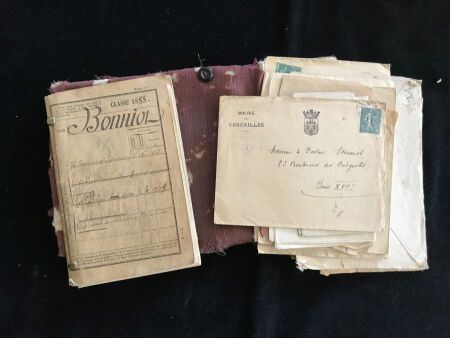 Ensemble de deux caisses comprenant des ouvrages, recueils et souvenirs sur le poète Stéphane MALLARME2502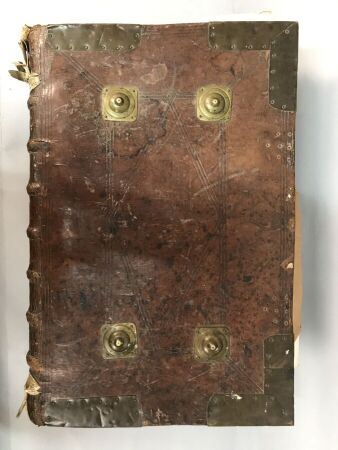 Graduel selon le missel de Chartres. Imprimé par l'ordre de l'illustrissime et révérendissime Père en Dieu, Monseigneur Jean-Baptiste-Joseph de Lubersac, évêque de Chartres, et du consentement du chapitre.Paris, Cl. Simon, 1784. In-folio relié en plein veau d'époque, dos à nerfs et tplats de relures à 4 gros cabochons par plat.Dans sa conception et son organisation ce graduel est inspiré des livres liturgiques parisiens. Monseigneur de Lubersac est évêque de Tréguier en 1775, et également aumônier de Madame Sophie, tante du Roi. Transféré au diocèse de Chartres en 1780, c'est lui qui fait venir Sieyès de Tréguier, qu'il nomme chanoine, chancelier et grand vicaire. Député du clergé du bailliage de Chartres aux Etats-Généraux (1789), il est l'un des promoteurs de la fusion des trois ordres et de l'abolition des privilèges. Opposé aux décrets religieux de la Constituante, il refuse de prêter serment à la Constitution civile du clergé (1790). Pendant la Révolution française, il séjourne en Angleterre et en Allemagne(accidents, manques et traces d'humidité)Invendu3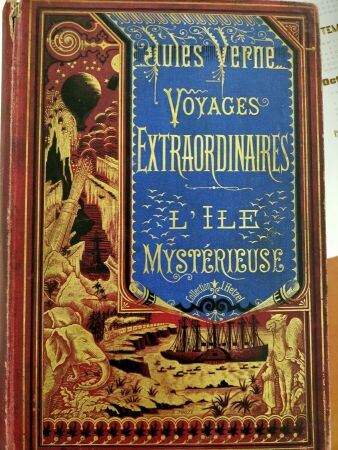 Trois volumes Jules Verne304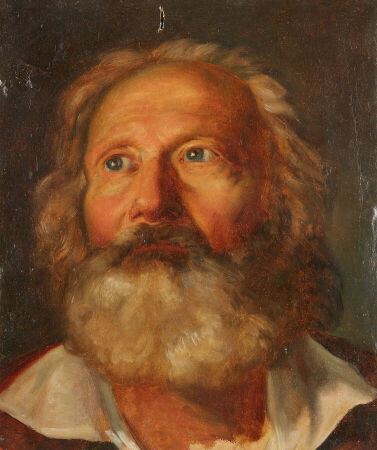 École française de la fin du XVIIIe sièclePortrait d'homme barbuHuile sur papierHaut. : 33 ; Larg. : 28 cm(accidents, manques et restaurations)2805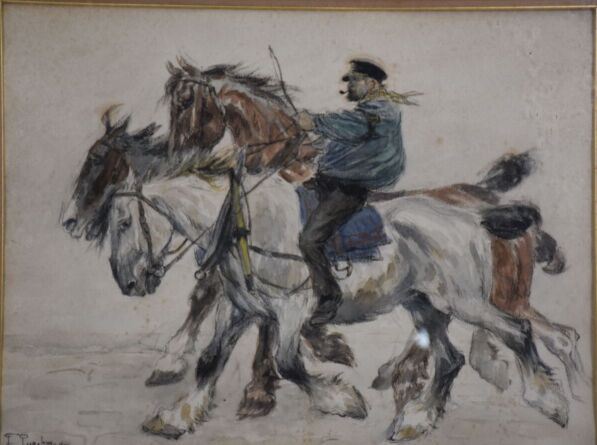 PUECHMAGRE Frédéric (?-1914)Cavalier, aquarelle et fusain sur papier signée en bas à gaucheHaut. : 78 ; Larg. :  65 cm(piqûres)Invendu6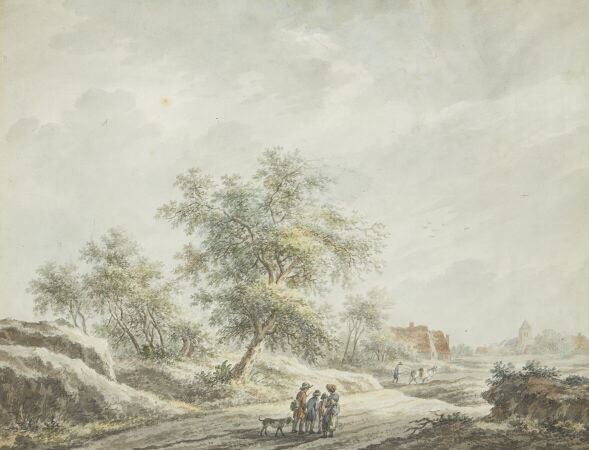 WICART Nicolas (Utrecht 1748-1815)"Scène rurale animée de personnages"Aquarelle, signée en bas à gaucheHaut. : 37 ; Larg. : 47, 5 cm2007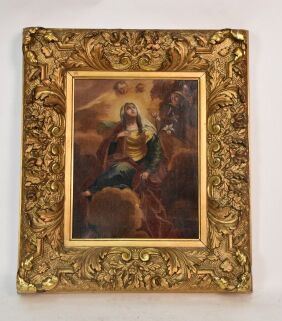 Ecole espagnole du XVIIIème siècleSainte au lysHuile sur toileHaut. : 33 ; Larg. :  26 cm (rentoilée)Dans un important cadre en bois sculpté et doréInvendu8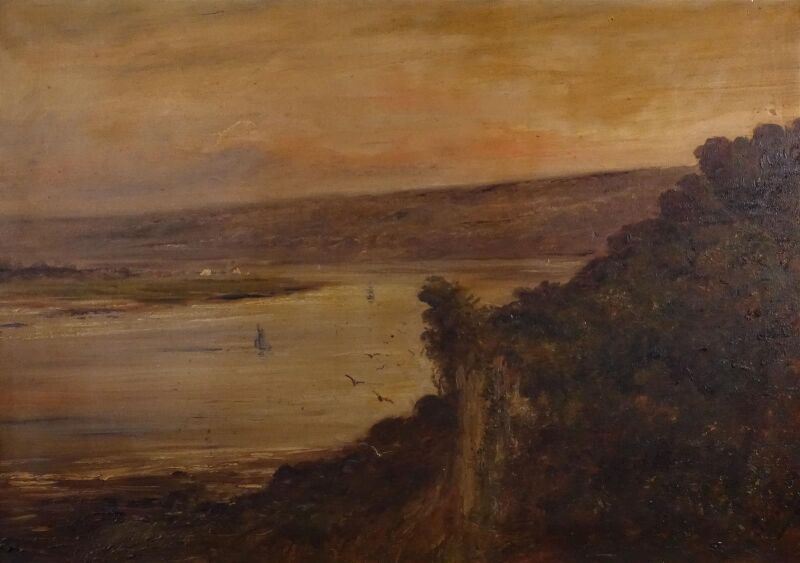 ECOLE FRANCAISE XIXe sièclePaysage de bord de merHuile sur toile, signée en bas à droite.Haut. : 42,5 cm ; Larg. : 61,5 cm. Cadre.809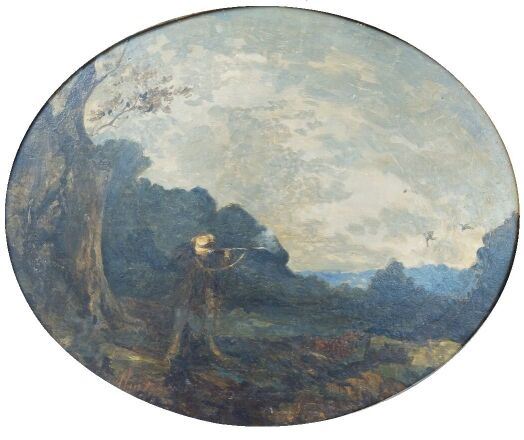 Ecole française vers 1900'Chasseur' et 'Paysage au lac'Deux panneaux sur isorels formant pendantVue ovale, 37 x 45 cmInvendu10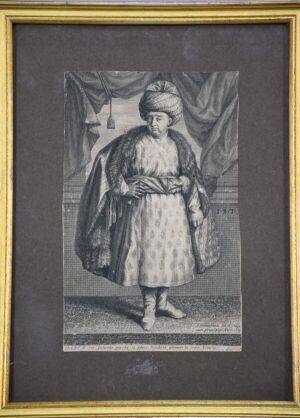 John HainzelmanPortrait en pied de Jean-Baptiste Tavernier, 1679Gravure utilisée pour le frontispice de l&#39;édition de ses &quot;Six Voyages&quot; 1679-1682, Paris, 1679.Marges coupées. Encadrée.Dim. : 21 x 13 cmCette gravure représente le célèbre marchand et voyageur Jean-Baptiste Tavernier, barond&#39;Aubonne (1605-1689), connu pour avoir découvert et vendu à Louis XIV en 1668l&#39;extraordinaire diamant bleu de 118 carats, qui réapparut à Londres sous le nom de &quot;HopeDiamond&quot;.15011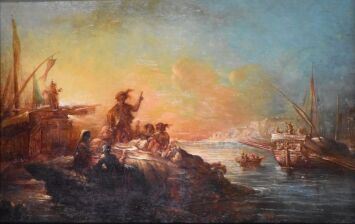 Suiveur de Lacroix de MarseilleScène de banquet sur un littoral méditerranéenHuile sur panneau de chêneHaut. : 26 ; Larg. : 40 cmmarque d'inventaire au pochoir au dosInvendu12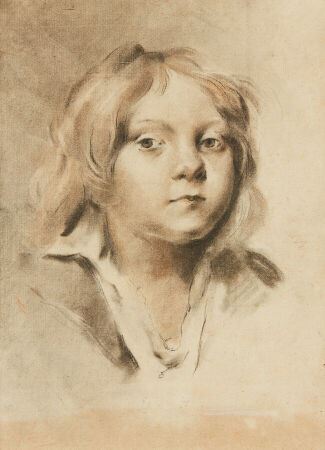 Ecole du XIXePortrait d'enfantAu verso: Profil de femmeHaut. : 22,5 ; Larg. :  16,5 cm (à vue)8013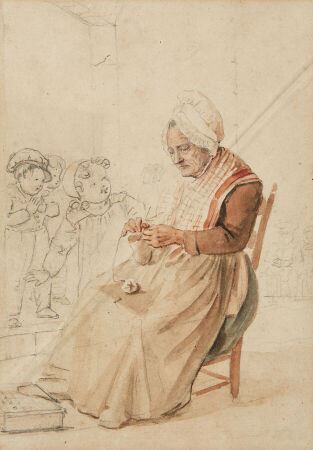 de GALARD Gustave (1779-1841)L'enfance sans pitié, étudeMine de plomb et aquarelleHaut. : 18.5 ; Larg. : 13 cm (à vue)Notre dessin est l'étude préparatoire de l'oeuvre 'L'enfance sans pitié', vendue en 2008 chez Blanchy Lacombe pour 3000€.9014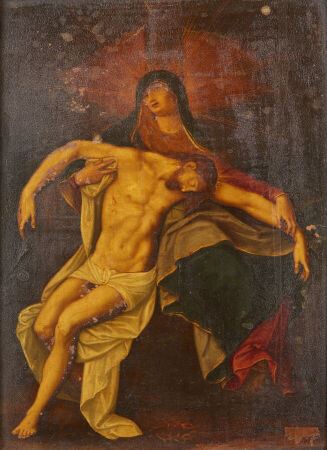 Ecole du XVIIème sièclePietacuivreHaut. : 22 cm ; Larg. : 17 cmManques45015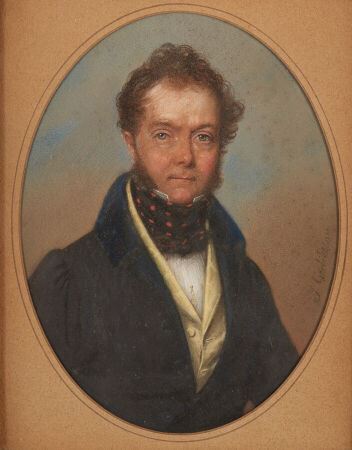 GÖRBITZ Johan (1782-1853)Portrait d'homme pastel de forme ovale, signé et daté 1828Haut. : 23 cm ; Larg. : 17 cmInvendu16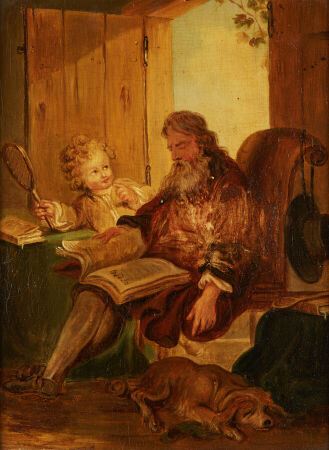 Ecole française de la fin du XVIIIèmeLa lectureHuile sur panneauHaut. : 22,5 cm ; Long. : 17,5 cmInvendu17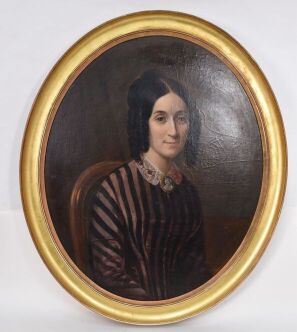 Ecole française du XIXèmePortrait de femme au caméHuile sur toile ovale contrecollée sur panneau Haut. : 70 ; Larg. :  58 cmInvendu18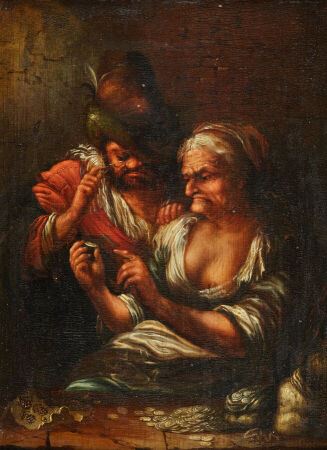 Ecole allemande, 1676L'UsurièrePanneau, une planche, non parqueté, monogrammé et daté en bas à gauche "S" ou "J B F 1676".Haut. : 34 ; Larg. : 25 cmInvendu19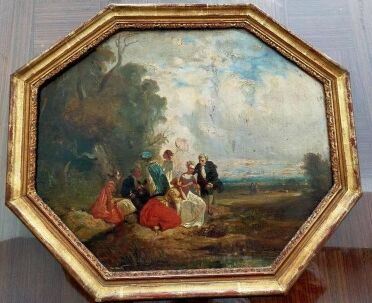 Ecole du XIXèmeScène galanteHuile sur panneau octogonaleHaut. : 37 ; Larg. :  45 cmInvendu20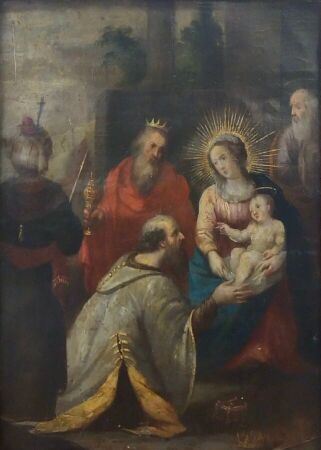 École flamande du XVIIème, L'Adoration des mages, Cuivre, Haut. :  27; Larg. :  22.5cm35021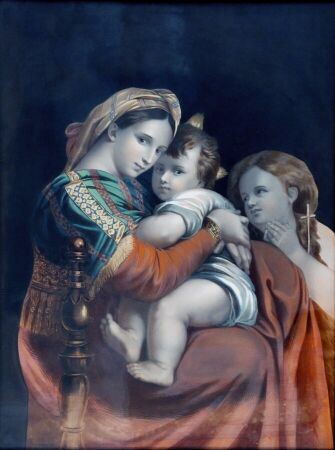 d'après Raphaël (1483 - 1520)La Vierge à la ChaiseLithographie rehaussée Haut. : 63 ; larg. : 48 cm (à vue)Reprise du tableau conservé au palais Pitti à Florence12022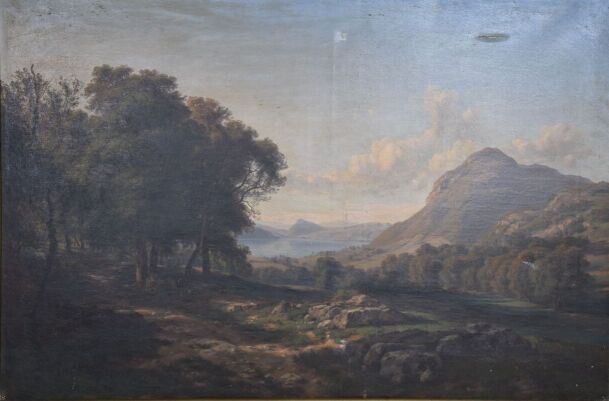 ECOLE SUISSE DU XIXe siècle Paysage de montagnes Huile sur toile, signée et datée en bas à droite Haut. : 66 ; Larg. : 99 cm (déchirures et manques)80023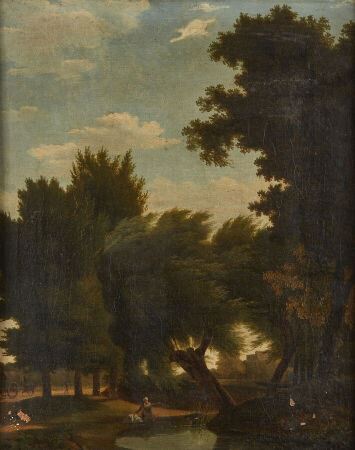 HUET Paul (1803-1869) dans le goûtJeune femme au bord d'un cours d'eauHuile sur toile Haut. : 46 ; Larg. : 35 cm(manques) 10024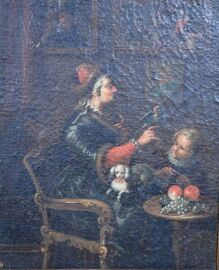 Ecole françaiseScène d'intérieurHuile sur toile marouflée sur carton Haut. : 27 ; larg. :  21 cm (manques)12025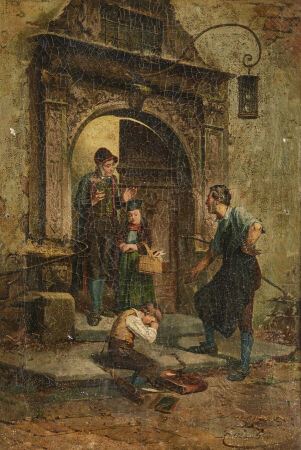 GÉRARD Théodore (1829-1895)La réprimande Huile sur toile, signée en bas à droite Haut. : 63 ; Larg. : 44 cm(trous et manques)6026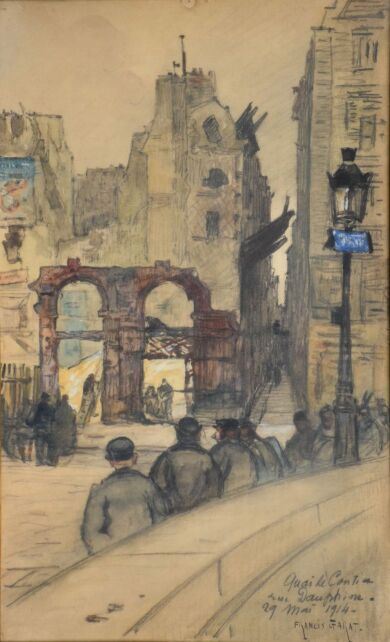 GARAT Francis (1853 - ?)Quai de Conti rue DauphineFusain réhaussé d'aquarelleSigné en bas à droite , titré et datée 29 mai 1914Haut. : 47 ; Larg. : 28 cm ( à vue)18027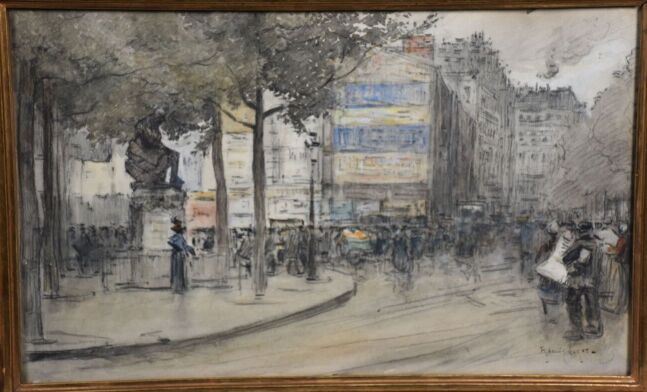 GARAT Francis (1853 - ?)Boulevard de ClichyPlace animéeDeux dessins à la mine de plomb, réhauts d'aquarelleSignésHaut. : 29 ; Larg. : 44 cm (à vue)25027,1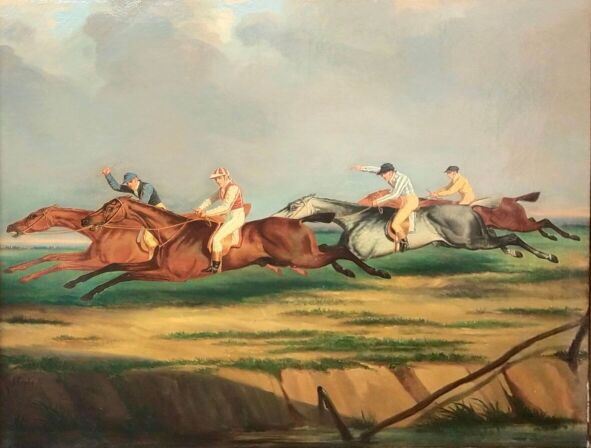 HERRING John Frederick I (1795-1865) à la manière de Le DerbyHuile sur toile signée en bas à gaucheHaut. : 89 ; Larg. : 103 cm160028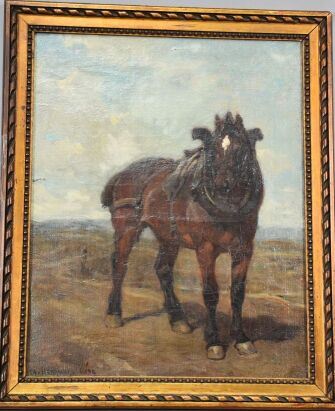 Léon-Charles HERMANN (1838-1907)Cheval de traitHuile sur toile signée en bas à gaucheHaut. : 40.5 ; larg. : 32.5 cm(restauration et manques)Invendu29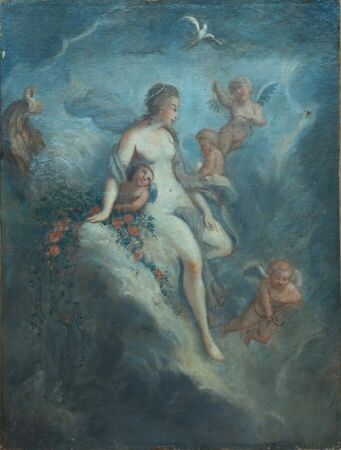 Dans le goût du XVIIIeMuse et puttisHuile sur toileHaut. : 93 ; larg. : 75 cm(usures et accidents)7031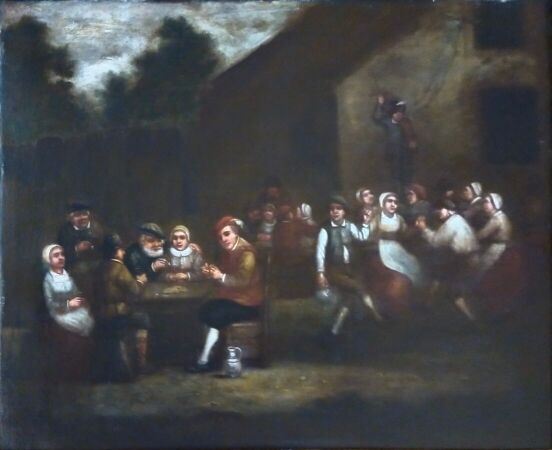 Ecole flamande du XIXème, à la manière de TesnierScène de fête de villageToileHaut. : 61 ; Larg. : 74 cmInvendu32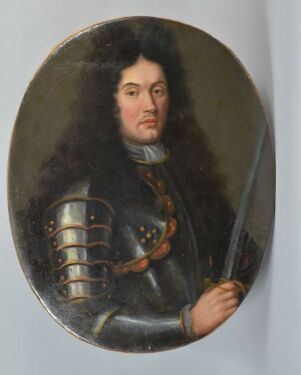 Ecole française vers 1700Portrait d'homme en armureHaut. : 73,2 ; Larg. :  50 cmHuile sur toile ovalePorte au dos un cachet de cire aux armes sommées d'une couronne de Marquis80033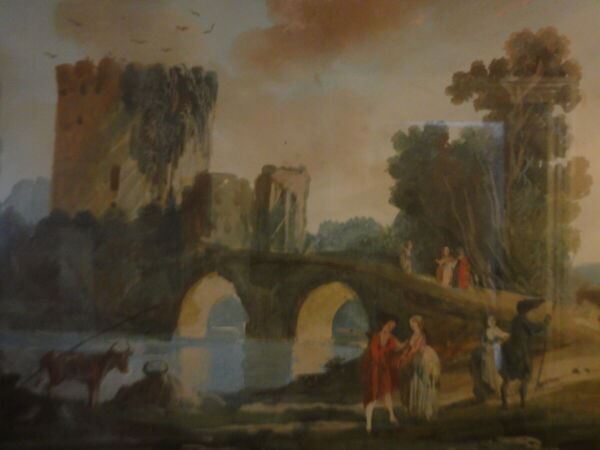 École française du début du XIXe siècle, Paysage fluvial, le pont et les personnages AquarelleDans un cadre baguette de bois doré Haut. : 22 ; Larg. : 29.5 cm à vue10034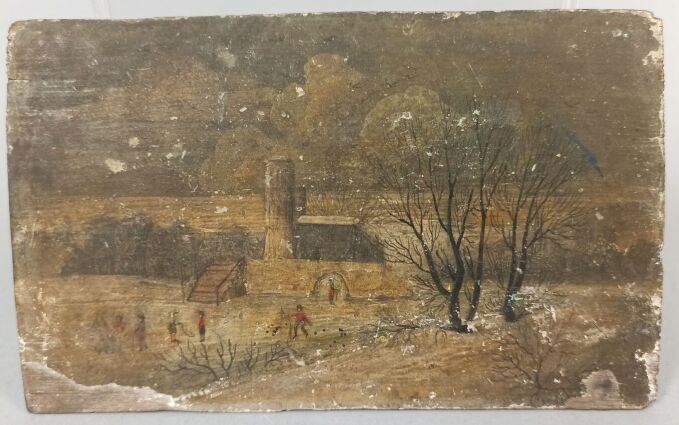 École Flamande du XIX siècle, Scène de patinoire en hiverHuile sur panneau, Haut. : 13 ; Larg. : 21cmInvendu35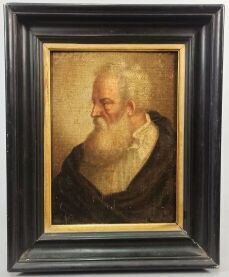 Attribué à MAAS NicolasPortrait d'homme barbu de profil, Toile marouflée sur panneau, Haut. : 25 ; Larg. : 24cmD'après une gravure de Rembrandt, 40036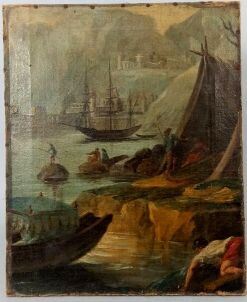 Attribué à VISENTINI Antonio, Paysage aux pêcheurs Huile sur toile,Haut. : 49 ; larg. : 39cm (accidents et restaurations anciennes)20038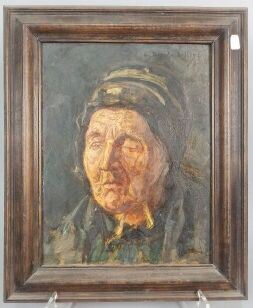 Nilleh (ou Nillet) davidPortrait de vieille femme, Huile sur toile, Signé en haut à droite, Haut. : 35 ; larg; / 37cmInvendu39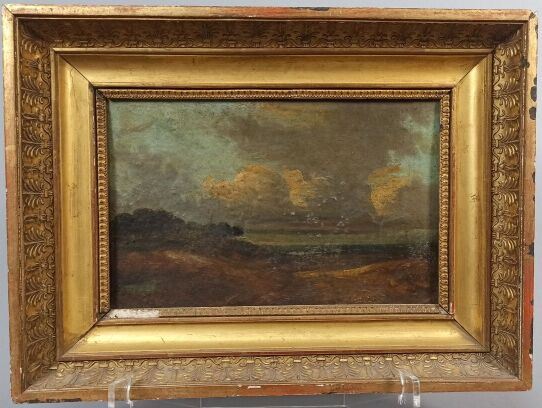 École française du XIXe siècle, Paysage, Huile sur carton, Haut. : 20 ; Larg. : 30cm22040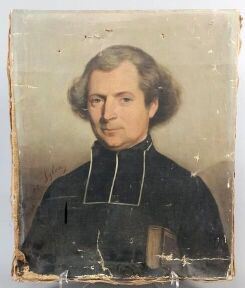 Ecole française XIXe, vers 1840, Portrait du curé boucher Cadart Huile sur toile, Haut. : 55 ; larg. : 45cm, (très accidenté)8041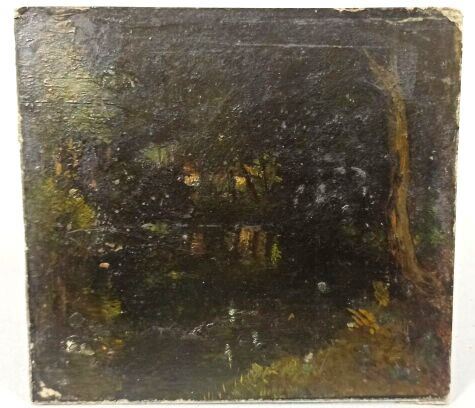 École française XIXe siècle,Paysage de sous-bois, Paire d'huiles sur carton, 8043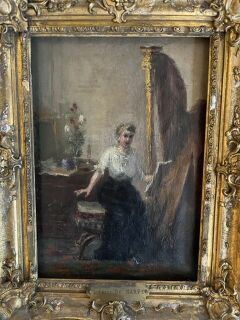 École XIXe siècleLa leçon de harpe Huile sur toileHaut. : 35 ; Larg. : 23,5 cm8044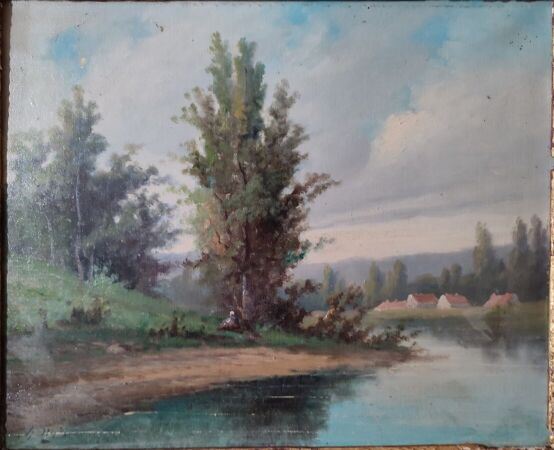 École XIXe sièclePaysage fluvialHuile sur toile, signée en bas à gaucheHaut. : 38 ; Larg. : 45 cm2045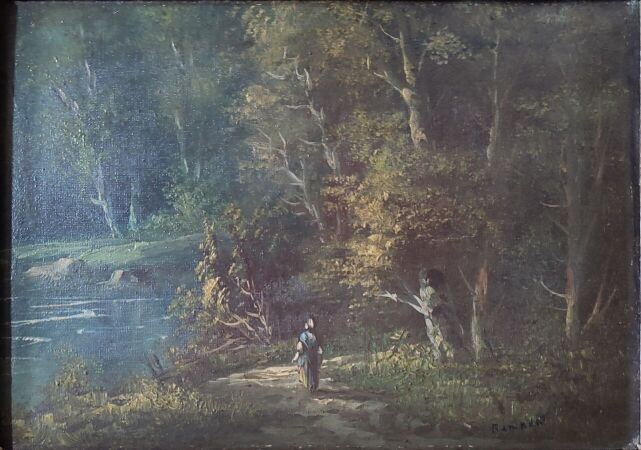 Ecole du XIXe, dans le gout de BarbizonPaysage de forêtHuile sur toilesignée en bas à droiteHaut. : 24,5 ; Larg. : 33 cm3046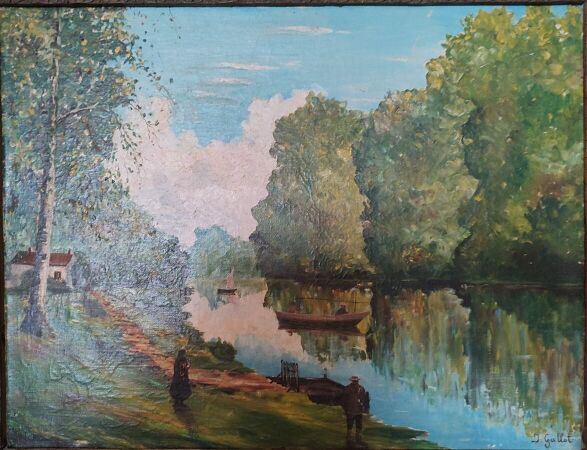 GALLOT J. Paysage animéHuile sur toile, Signée en bas à droiteHaut. : 36,5 ; Larg. : 48,5 cm5047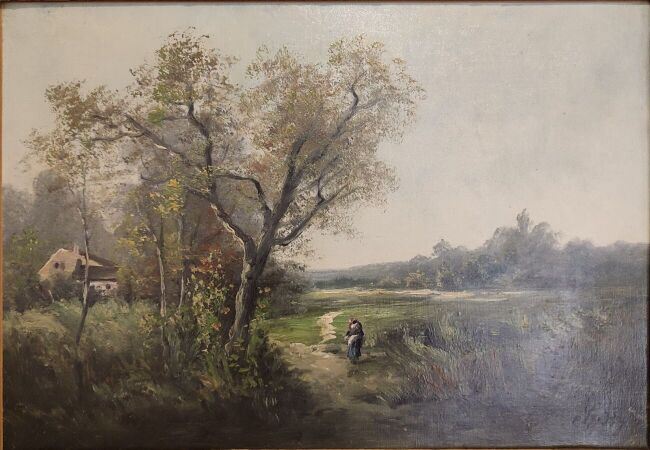 BYR, Paysage animéHuile sur toile, signée en bas à droiteHaut. : 33 ; Larg. : 46 cmRegroupé48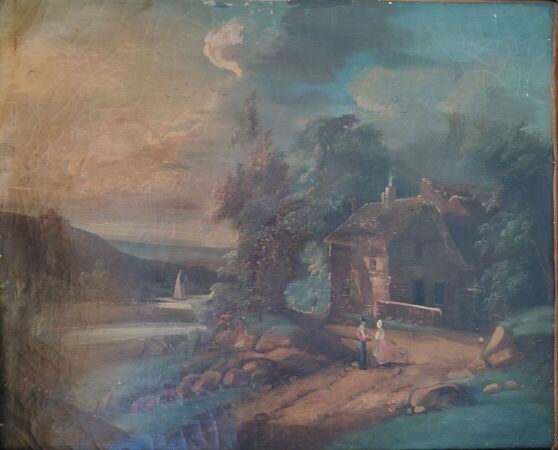 Ecole XIXe sièclePaysage animé à la fermehuile sur toile (restaurations)Haut. : 38 ; Larg. : 46 cm4049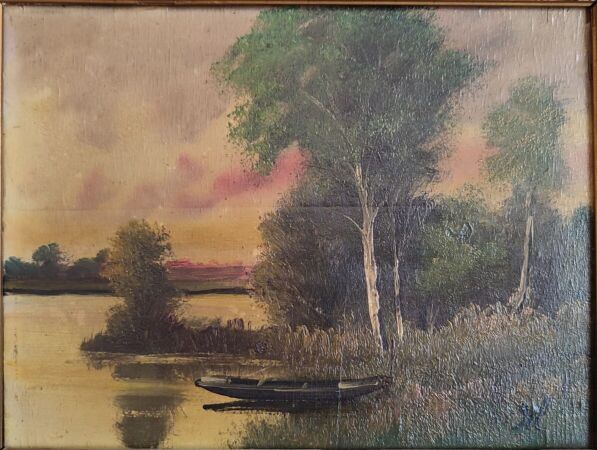 École moderneDeux huiles sur panneau formant pendant, bord de lac et chemin de campagneHaut. : 21,5 ; Larg. : 28 cm3050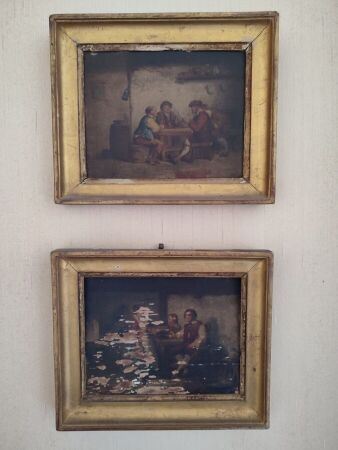 Dans le gout de TeniersDeux panneaux figurant des scènes de tavernes(usures et manques)Haut. : 19 ; Larg. : 24,5 cm5051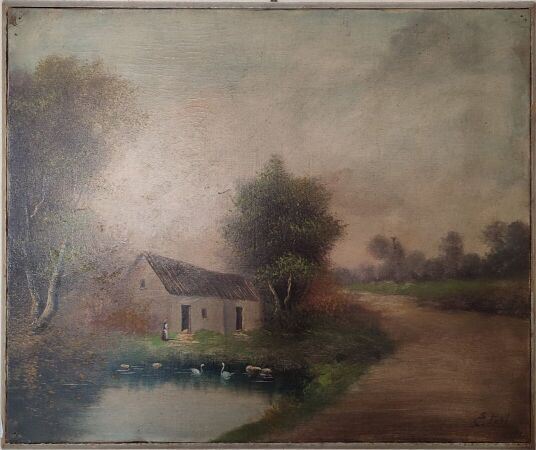 E.PETITPaysage à la ferme Huile sur toileHaut. : 46 ; Larg. : 55 cm1052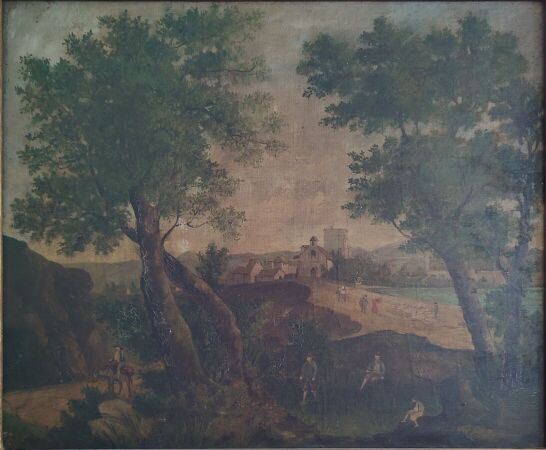 Ecole du XIXeEntrée de villageHuile sur toileHaut. : 44,5 ; Larg. : 53,5 cm (à vue)(restaurations et manques)3053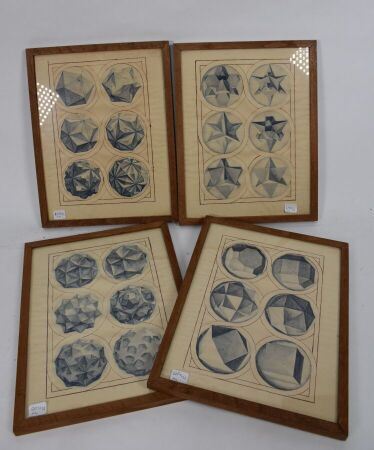 Ensemble de 4 dessins (encre) de projets d'éléments décoratifs de forme géométrique. Gondolés. Haut. : 31.5 ; Lar. : 23 cm50054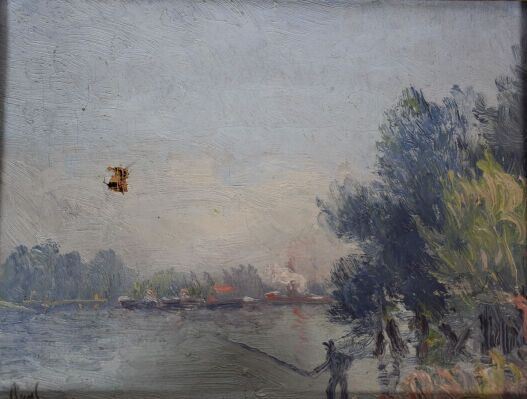 Ecole moderneBord de rivièreHuile sur toile signée en bas à gaucheHaut. : 25 ; Larg. :  32 cm(troué en haut à gauche)Invendu55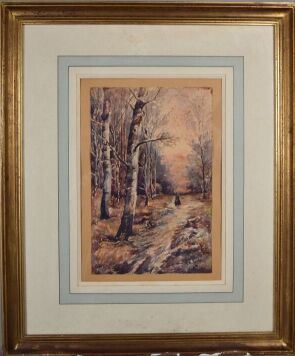 VOLKOV Efim Efimovich (1844-1920)Sous-bois animé en hiverAquarelle signée en bas à gauche Haut. : 28,8 ; Larg. : 18,8(rousseurs)Invendu56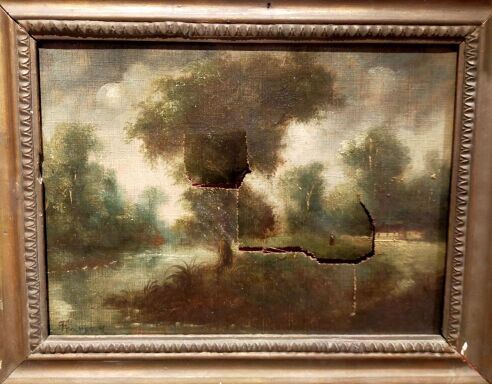 FRARGAS Paysage de rivière Huile sur toileHaut. : 24,5 ; Larg. :  32,3 cm (accident)Invendu57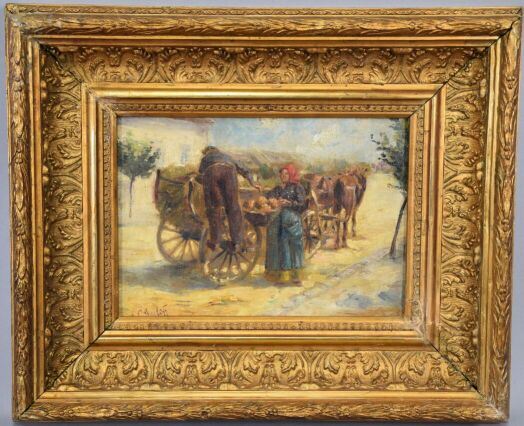 STOILOFF Konstantin (1850-1924)Paysage à la charretteHuile sur toile signée en bas à gauche   Haut. : 19 ; Larg. :  2528059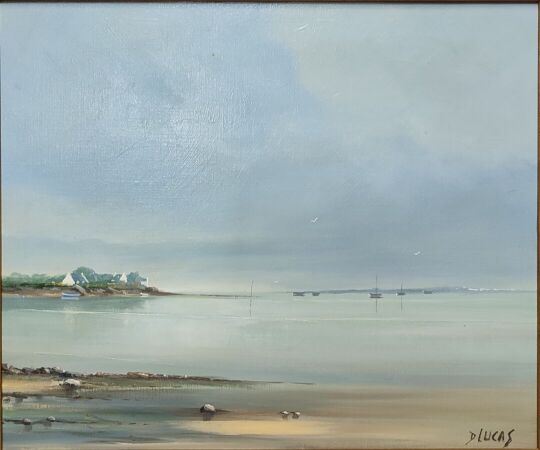 Ecole ModerneCôte BretonneHuile sur toile signée D. Lucas en bas à droiteHaut. : 46 ; larg. : 55 cm4060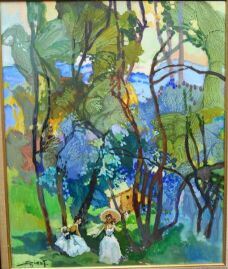 Ecole ModerneJeunes filles dans les boisHuile sur toile, porte une signature en bas à gaucheHaut. : 56 ; larg. : 54 cm35061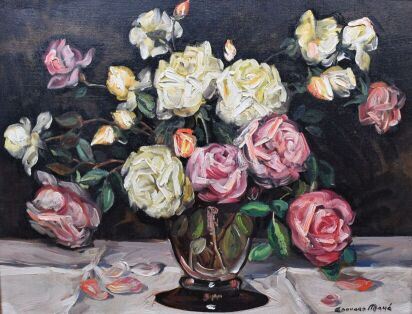 MAHE Édouard (1905-1992)Nature morte aux roses Huile sur toile signée en bas à droiteHaut. : 48,5 ; Larg. : 63 cm (à vue)60062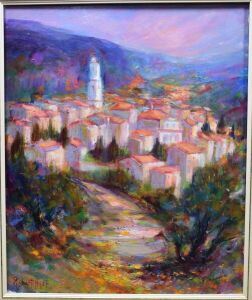 Robert NYEL (1930-2016)"Montemaggiore"Huile sur toile signée en bas à gaucheHaut. : 55 ; larg. : 45 cm2063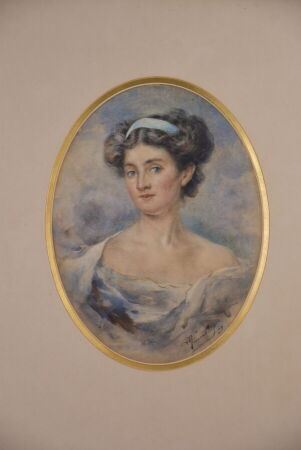 MARCADIERYPortait de femme au ruban bleuAquarelle, signée en bas à doiteHaut. : 35 ; Larg. : 26 cm9064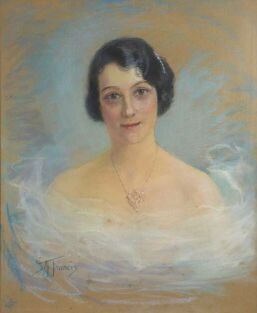 M.FRANCESPortrait de femme au collierPastel, signée ne bas à droiteHaut. : 67 ; Larg. : 54 cmRegroupé65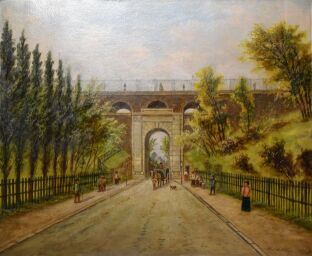 Ecole ModernePaysages animés d'Ile de FranceDeux huiles formant paire signées en bas à droite et datées 1899Haut. : 63,5 ; Larg. : 76 cmInvendu66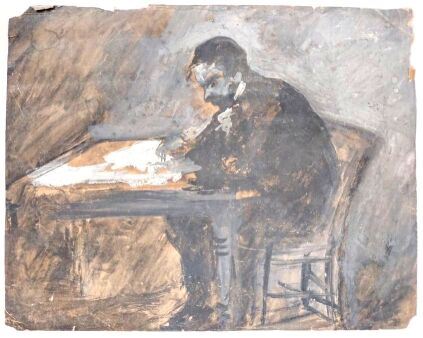 Ecole ModerneL'écrivainaquarelle sur cartonHaut. : 22 ; Larg. : 27,5 cm7067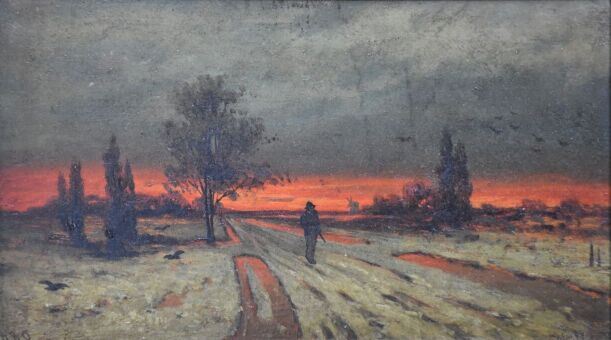 MULLER Le retour du champHuile sur panneau d'acajou signée en bas à droite, datée en bas à gauche 1880Haut. : 15.5 ; Larg. : 28 cm8068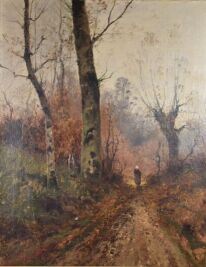 Dans le goût de l'Ecole de Barbizon, fin XIXe sièclePaysage de sous boisHuile sur toileHaut. : 92 ; Larg. : 73 cm(accidents et manques)Invendu69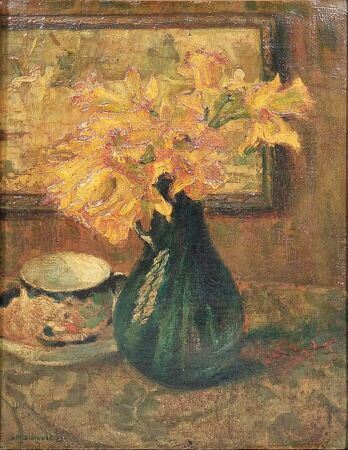 Ecole ModerneNature morte aux fleursHuile sur toile signée en bas à gauche "Sudawicz ?"Haut. : 40 ; Larg. : 30 cm32070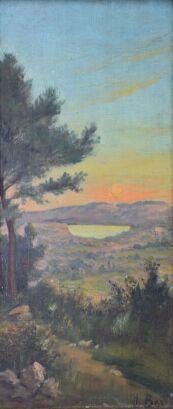 Paire de paysages méditerranéensHuiles sur panneaux signées en bas à droite "J. Berry"Haut. : 44 ; Larg. : 20 cm12072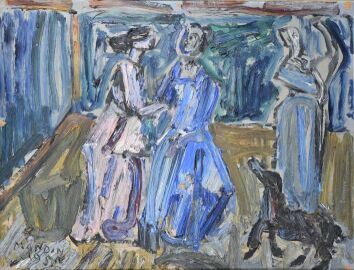 MANDIN Richard (1909-2002)La promenadeHuile sur isorelHaut. : 50 ; larg. : 65 cm12073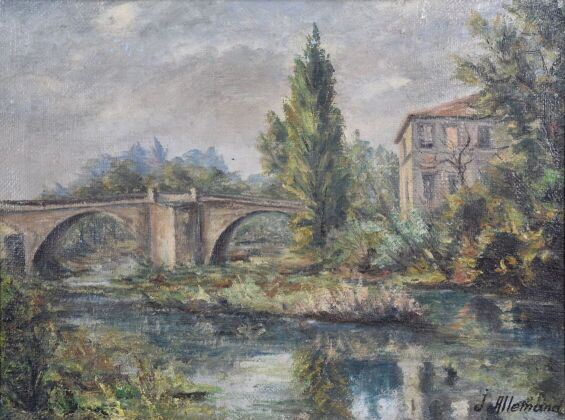 Ecole ModernePaysage au pontHuile sur toileporte une signature "J. Allemand" en bas à droiteHaut. : 46 ; larg. : 62 cmInvendu74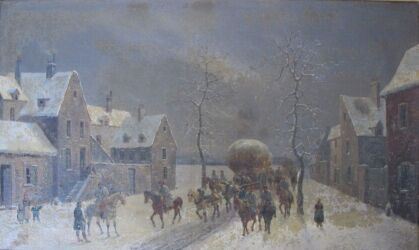 Henri VAN WYK ; attribué à. « Cavaleries françaises dans un village à l'hiver 1870. »Paire d'huiles sur toile, signées en bas à gauche (petit accident, vernis usé). Haut. : 31 ; larg. :  51 cm. Cadres en bois doré. B.E50075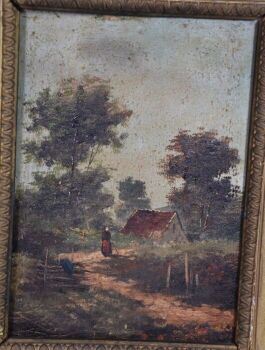 ECOLE MODERNE Scène de village Huile sur panneau Haut. : 22 ; Larg. : 17 cm3076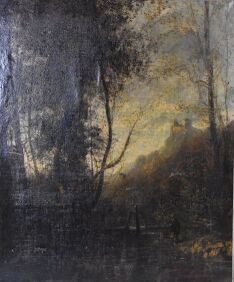 ECOLE MODERNE Le pêcheurHuile sur toile rentoiléeHaut. : 62 ; Larg. : 51 cm(trous et manques)12077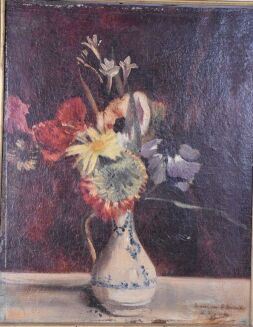 ECOLE MODERNE Nature morte au bouquet Haut. : 40 ; Larg. : 32 cm (usures et manques)4078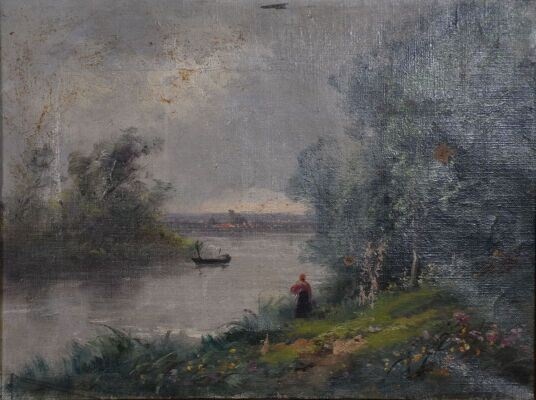 ECOLE MODERNE Lavandière au bord de l'eauHuile sur toile, datée au revers 1896Signée en bas à droite Girardet ou GirardinHaut. : 25 ; Larg. : 33 cm(trous et manques)4079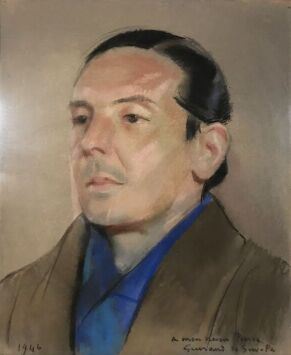 GUIRAND DE SCEVOLA Lucien Victor ( 1871-1950)Portrait d'hommePastelSigné et dédicacé "à mon neveu Pierre" en bas à droit , daté 1946 en bas à gaucheHaut. : 48 ; larg. :  40 cm (à vue)Invendu80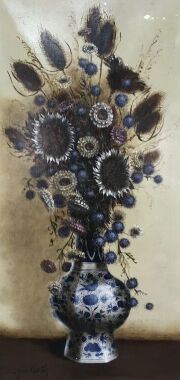 COULON Georges (1914-1990)Bouquet de chardonsHuile sur toile, signée en bas à gauche(accidents et manques)80 x 40 cmInvendu81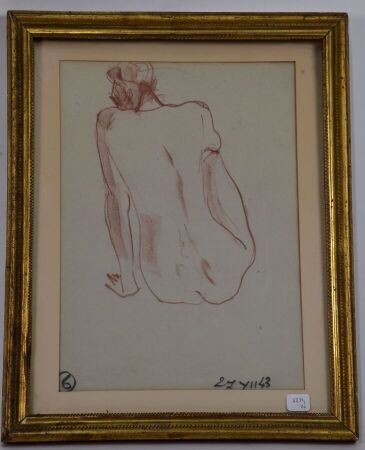 école du XXème Femme nue assise de dosSanguine Daté 1943Haut. : 34 ; Larg. : 23 cm2082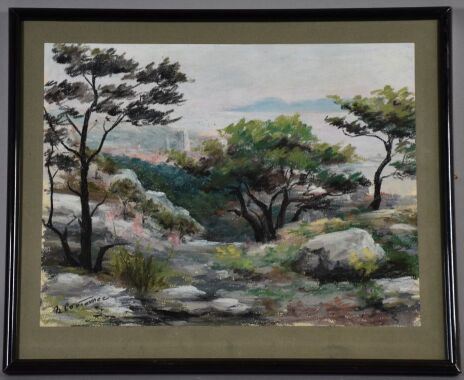 CROZET Hélène, (née Coutance), XXePaysage du VarPastel signé en bas à gauche "H. Coutance"Haut. : 40 ; larg. : 30 cmInvendu83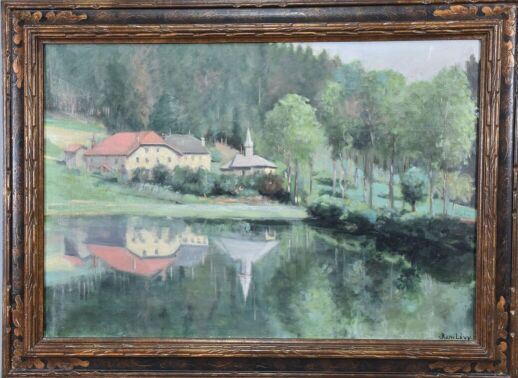 Ecole ModernePaysage au bord de l'eauHuile sur toile signée en bas à droite "René Lévy"Haut. : 39 ; Larg. : 56 cmInvendu84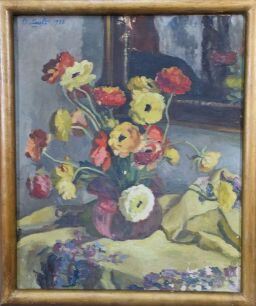 Ecole ModerneNature morte aux fleursHuile sur toile signée "Batault" en haut à gauche et datée 1923Haut. : 46 ; larg. : 38 cm2085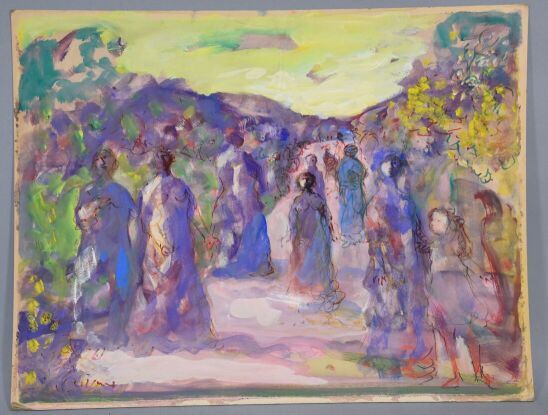 Sylvain VIGNY (1903-1970)Assemblée dans un parcTechnique mixte sur carton signée en bas à gaucheHaut. : 50 ; larg. : 64 cmInvendu86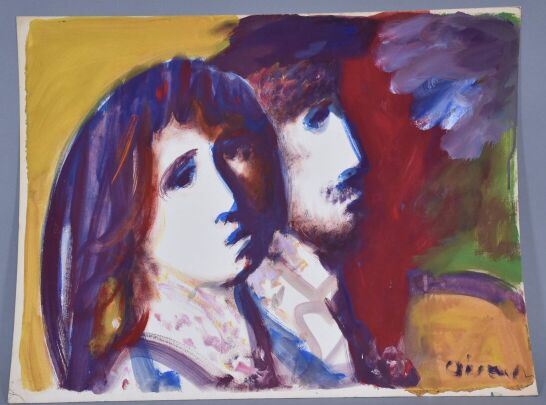 Sylvain VIGNY (1903-1970)CoupleGouache sur carton signée en bas à droiteHaut. : 50 ; larg. : 64 cmInvendu87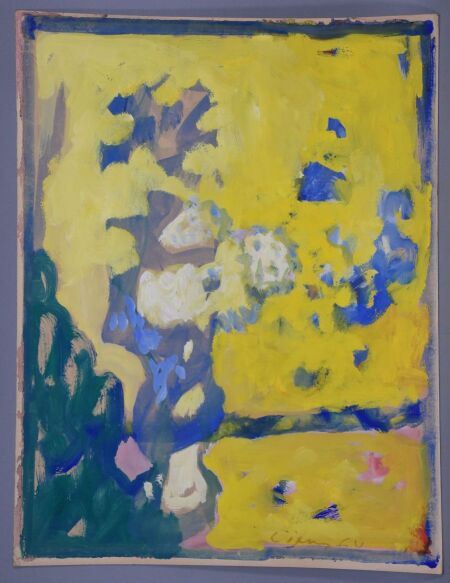 Sylvain VIGNY (1903-1970)Composition abstraitetechnique mixte sur carton signée et datée (19)64 en bas à droiteHaut. : 50 ; larg. : 64 cmInvendu88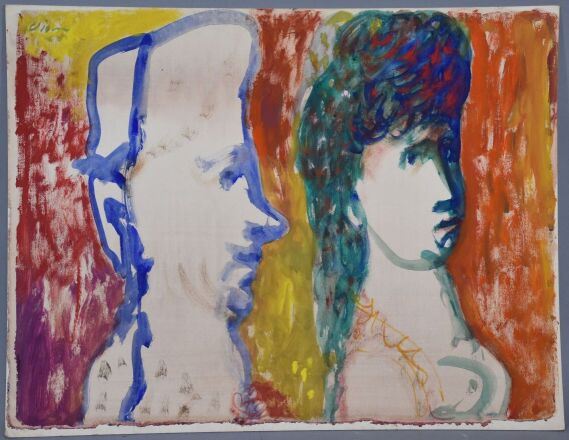 Sylvain VIGNY (1903-1970)CoupleGouache sur carton signée et datée (19)68 en haut à gaucheHaut. : 50 ; larg. : 64 cmInvendu89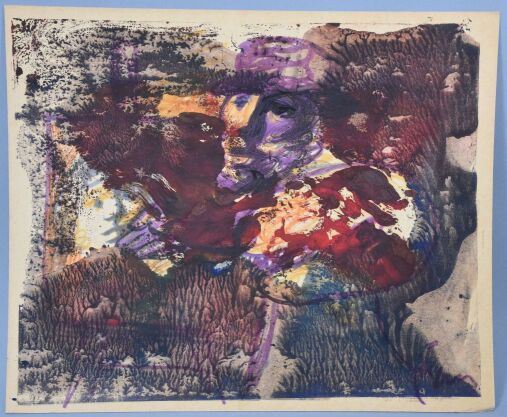 Sylvain VIGNY (1903-1970)Homme au chapeauTechnique mixte sur carton signée en bas à droiteHaut. : 38 ; larg. : 46 cmInvendu90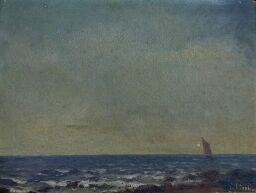 Ecole française fin XIXèmeMarineHuile sur carton, signéeHaut. : 15 ; Larg. : 20 cm5091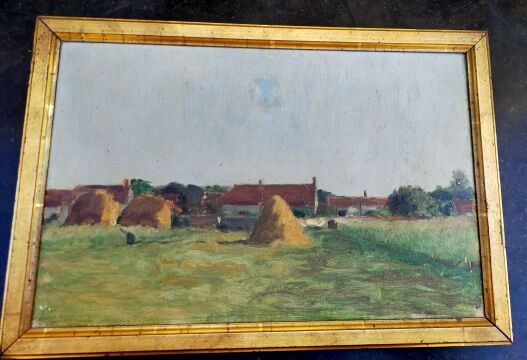 Ecole française du XIXème siècleLes meules de foin  à MelunHuile sur toileHaut. : 27 ; Larg. : 41 cm5092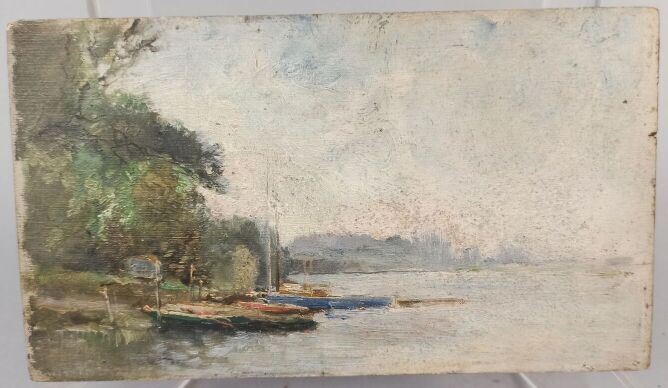 GILEMAND Bord de Seine Huile sur panneau de petite dimensionHaut. : 13 ; larg. : 22cmInvendu93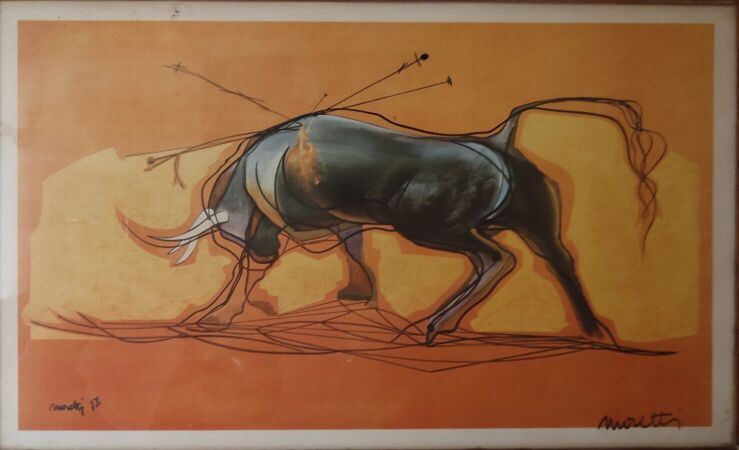 MORETTI Raymond( 1931-2005)TauromachieAfficheSignée et datée 582094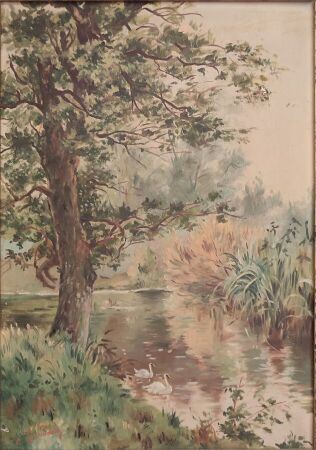 GASSIMONI G. Paysage aux cygnesHuile sur toile Haut. : 44 ; Larg. : 31 cm(accident)Invendu95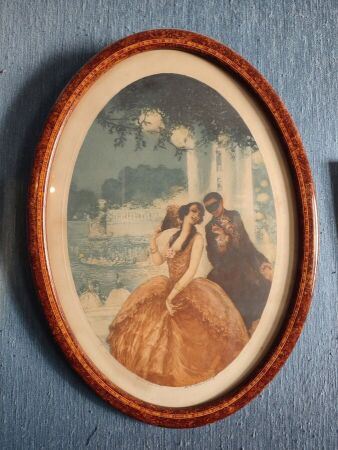 Ensemble de deux gravures ovales représentant des couples d'amoureuxOn joint une toile représentant des orchidées, signée MORYHaut. : 61 ; Larg. :46 cm2096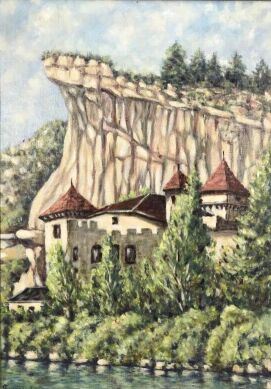 FAYARD Jean (né en 1919)Chateau de la CazeHuile sur toile, signée en bas à gaucheHaut. : 65 ; Larg. :  46 cmInvendu97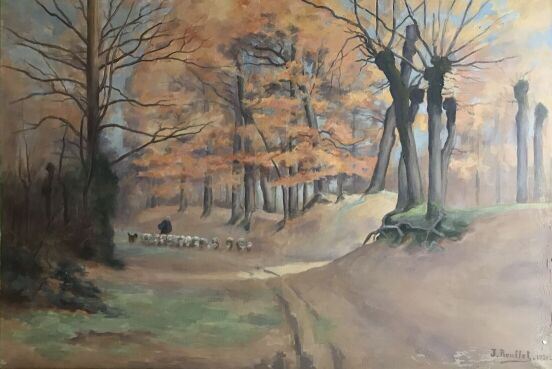 ROUFFET Jules (1862-1931)Sous-bois en automneHuile sur toileSignée en bas à droite et datée 1931 (accidents et manques)76 x 120 cmInvendu98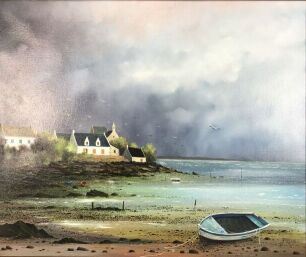 PREUX Pierre (né en 1935)Marée basseHuile sur toile, signée en bas à droiteHaut. : 46 ; Larg. :  55 cmInvendu99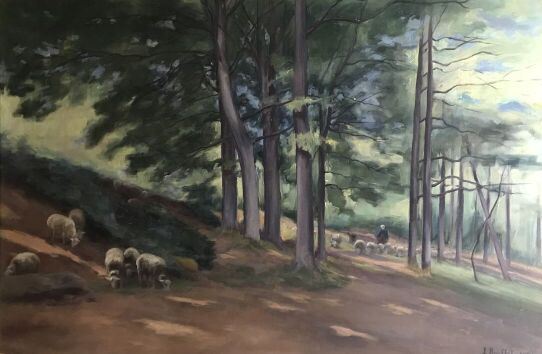 ROUFFET Jules (1862-1931)Troupeaux de moutons dans un sous-boisHuile sur toileSignée en bas à droite et datée 1931Haut. : 76 ; Larg. :  120 cmInvendu100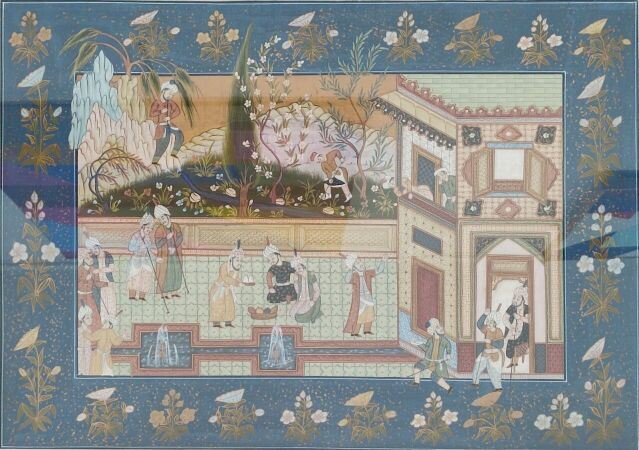 Lot de cinq miniatures de style MogholHaut. : 39,5 ; Larg. : 55 cmHaut. : 30 ; Larg. : 21,5 cm150101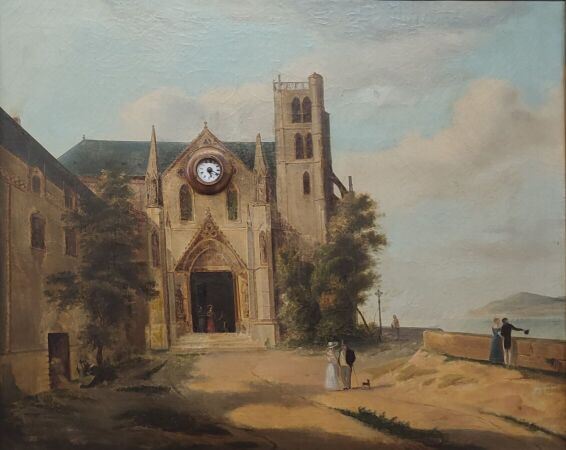 Tableau horloge représentant le parvis d'une égliseHaut. : 57 ; Larg. : 71 cmInvendu102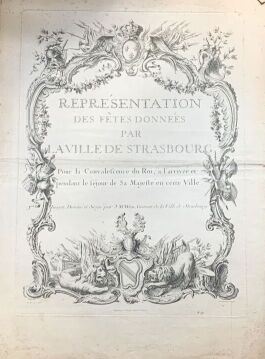 Ensemble de gravures sur les fêtes de la ville de Starsbourg"Représentation des fêtes données par la ville de Strasbourg"70x50 cm(recto-verso)30103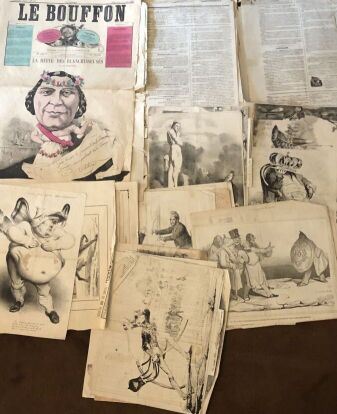 Fort lot de gravurescaricatures et journaux imprimés20104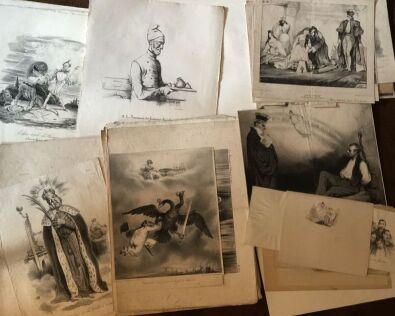 Fort lot de gravures caricaturales80105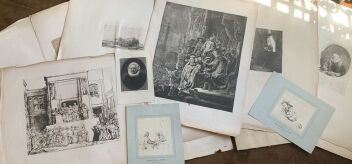 Ensemble de gravures sur l'oeuvre de Rembrandt80106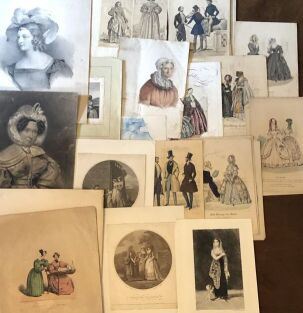 Ensemble de gravuresthème costumes20107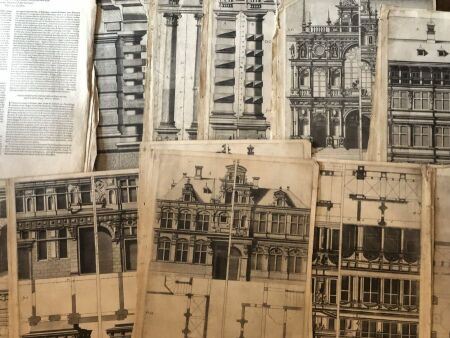 Ensemble de gravures études d'architecture300108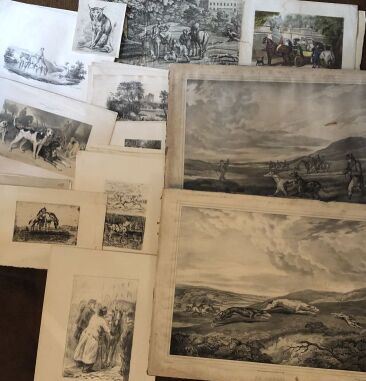 Ensemble de gravures d'animauxchiens et chevaux50109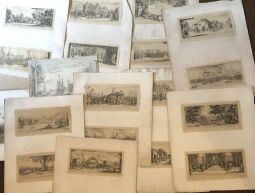 Ensemble de gravures de scènes militaires320110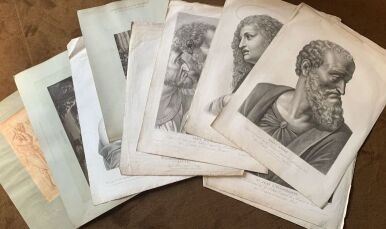 Ensemble de gravuresreproductions d'oeuvres d'arts académiques120111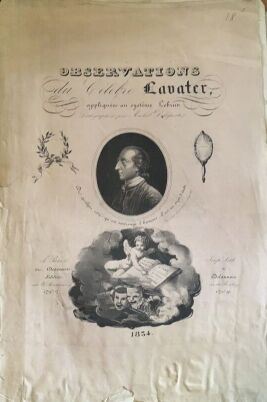 "Observations du célèbre Lavater appliqué au système Lebrun, lithographié par Michel Delaporte"daté 1834150112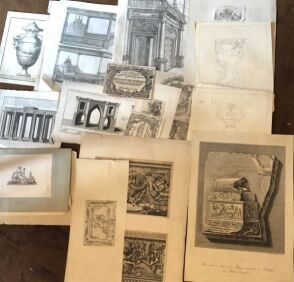 Ensemble de gravuresarchitecture et ornementations30113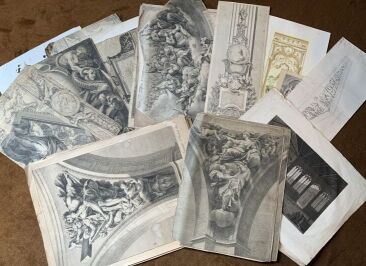 Ensemble de gravuresdécorations et ornementations50114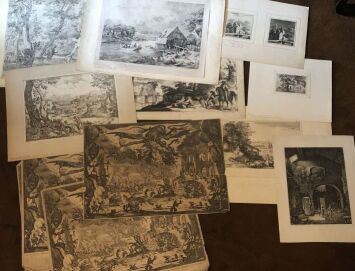 Ensemble de gravurespaysages et scènes mythologiques1000115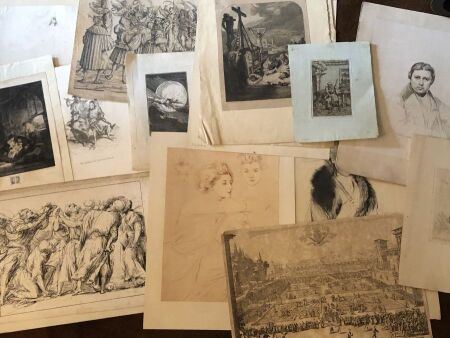 Ensemble de gravures thèmes divers60116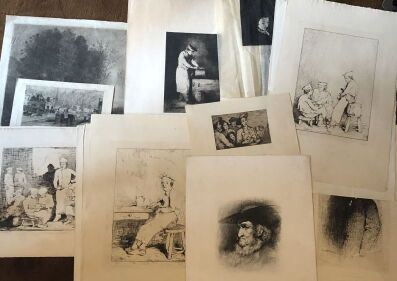 Ensemble de gravures par Théodule Ribot70117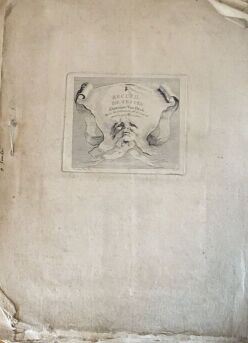 "Recueil de tes tes d'Antoine Van Dyck : tirées du cabinet de M. Crozat et gravé par M. le C de C"daté 173520118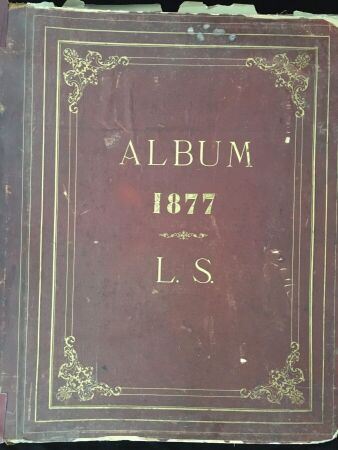 Ensemble d'environ 24 estampes par ou d'après Greuze, Le Prince, Restout, Poussin, Giordano, Mellan, Van Dyck, Rapahël, de La Fosse, Subleyras, Raimondi en tirages tardifs(traces d'humidité, usures)120119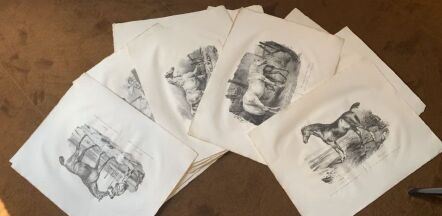 Ensemble de gravures de chevaux signées V. Adam en bas à gauche950120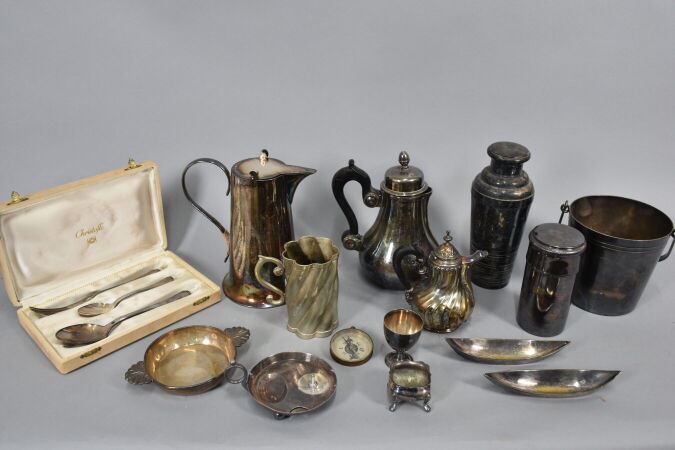 Ensemble en métal argenté comprenant un présentoir tripartite en forme de feuilles, une verseuse, un seau à glace, un shaker ...On y joint un coffret CHRISTOFLE comprenant une petite cuillère, une fourchette et une grande cuillère.10121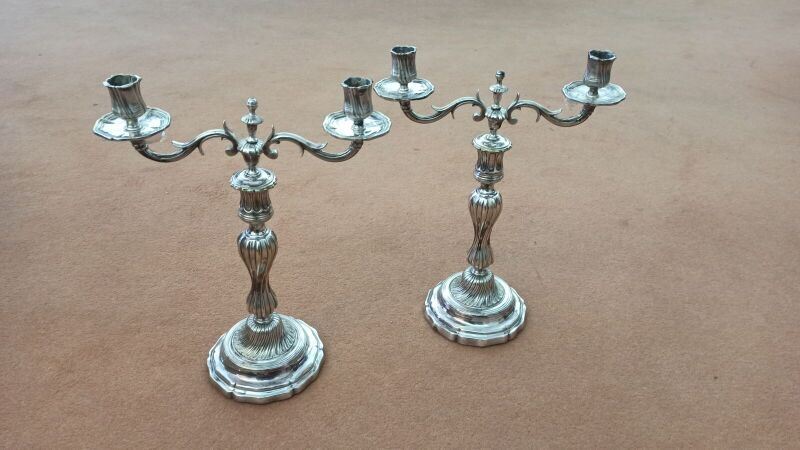 Paire de candélabres à deux bras de lumière en métal argenté à décor rocaille de cannelures torsadées Haut. : 35cm250122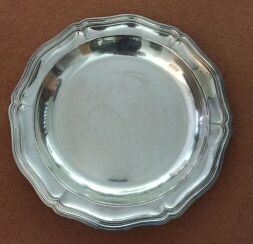 CHRISTOFLEPlat rond en métal argenté modèle filet contour, Monogrammé sur l'aile Diam; : 35cm (rayures d'usage)Invendu123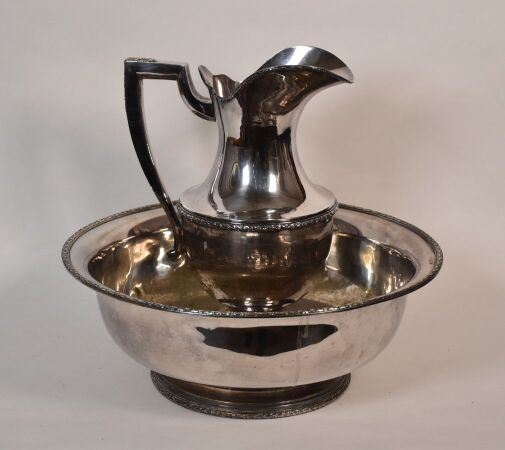 Un bassin et une aiguière en métal argenté de style Louis XVI(usures)20124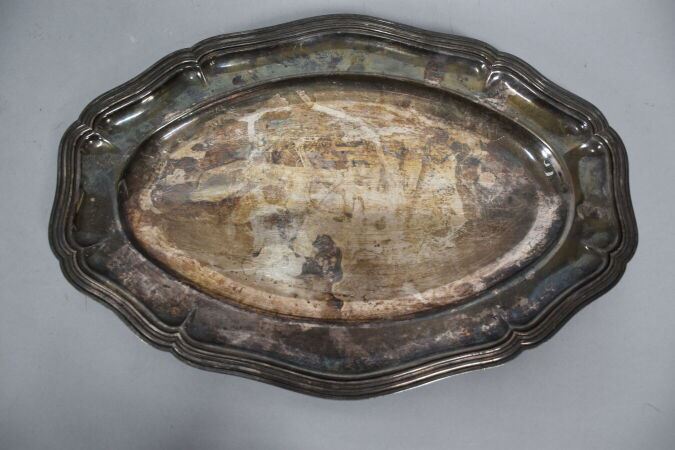 Plat de forme chantournée en métal argentéInvendu125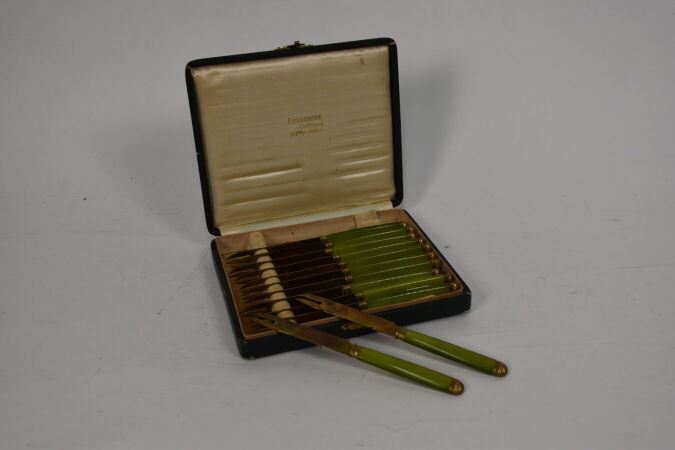 12 couteaux à 2 dents à agrume métal, manche bakélite, orfèvre Leverrier, dans son écrinInvendu126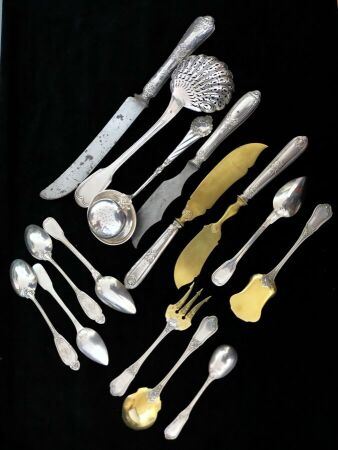 Lot de couverts dépareillés, en argent, comprenant notamment une cuillère à saupoudrer, des couverts à bonbon, un passe thé, six cuillères à café, un couteau de service  Poids brut : 490 gr90127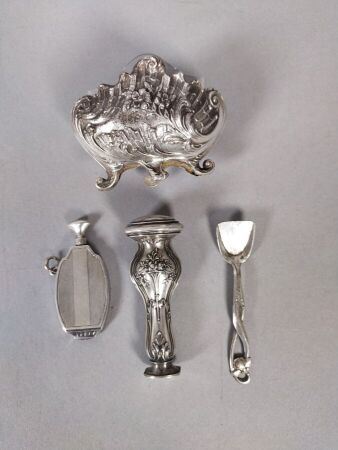 Lot en argent comprenant un saleron de style Louis XV quadripode, intérieur verre, (pelle en métal), un cachet à décor art nouveau; on  joint un flacon à sels Poids brut total 100 gr30128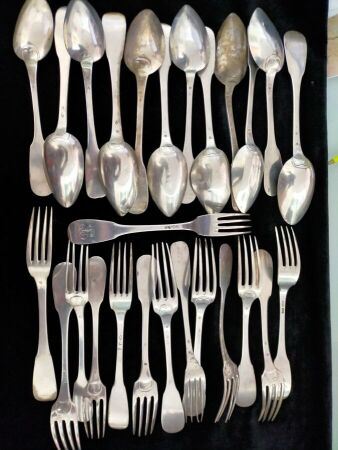 Partie de ménagère  dépareillée en argent, XIXème12 cuillères, et 14 fourchettes AccidentsPoids : 1400 gr450128,1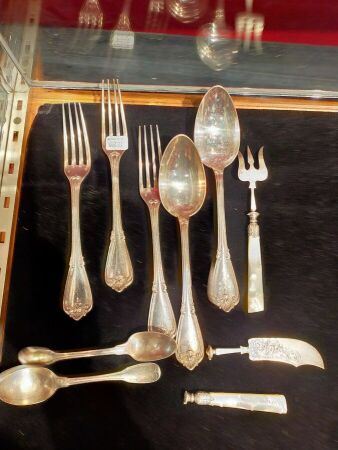 Lot de couverts dépareillés en argentPoids brut : 310 gr100129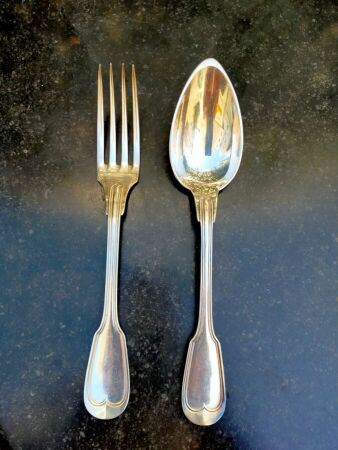 ERCUIS 12 grands grands couverts en métal argenté et lot de couverts dépareillés20130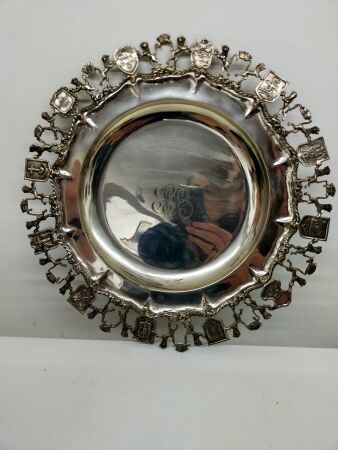 Lot en métal argenté comprenant : -un plat rond à bord ajouré orné de lions et blasons-un dessous de bouteille, un tasse vin, deux saupoudreuses et un sucrier10131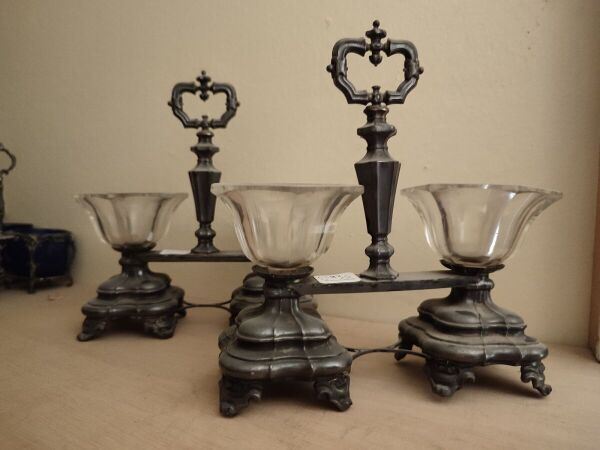 Paire de double salerons, monture en argentPoinçon MinervePoids brut : 1521 grOn joint deux autres, modèle similaire et un double saleron monté en lampe300132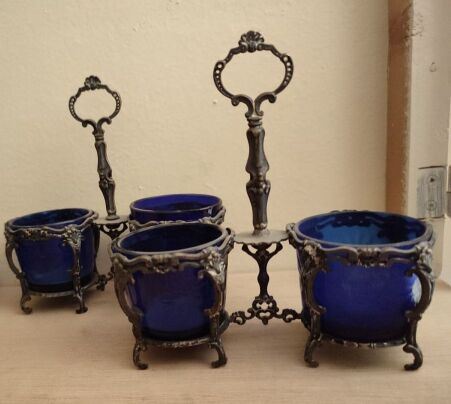 Paire de salerons en verre bleu et monture argentPoids 267 gr100133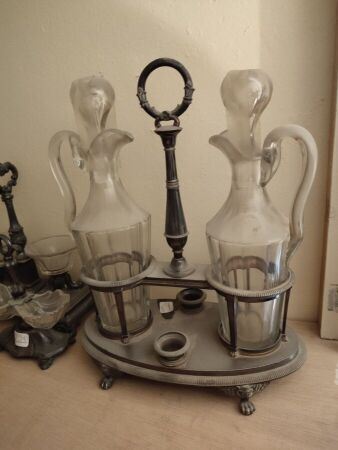 Huilier-vinaigrier en cristal et monture argentPoids 921 gr400134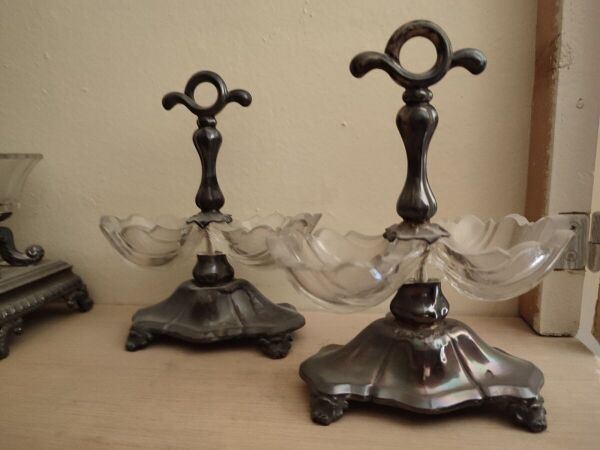 Paire de double salerons en forme de coquillages, monture en argentPoinçon MinervePoids brut 444 gr90135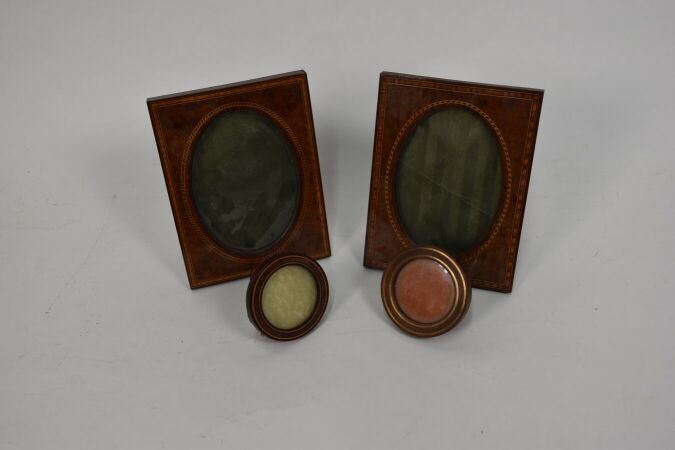 Ensemble de cadres pour photographies en placage de bois et marqueterieDeux ovales et deux circulaires10136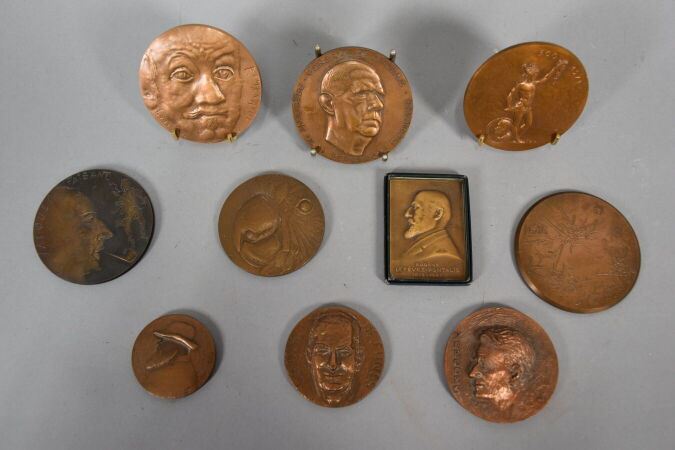 Ensemble de médailles diverses en bronze et métal150137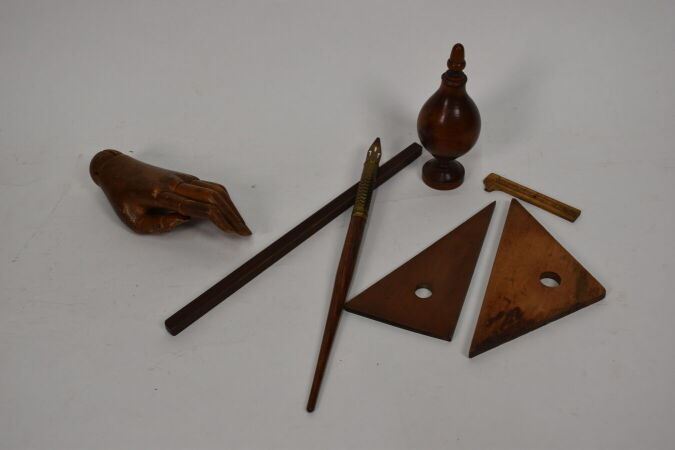 Ensemble d'objets en bois comprenant un élément décoratif en forme de toupie, une règle, deux équerres, une plume à encre, un instrument de mesure et une main articulée.80138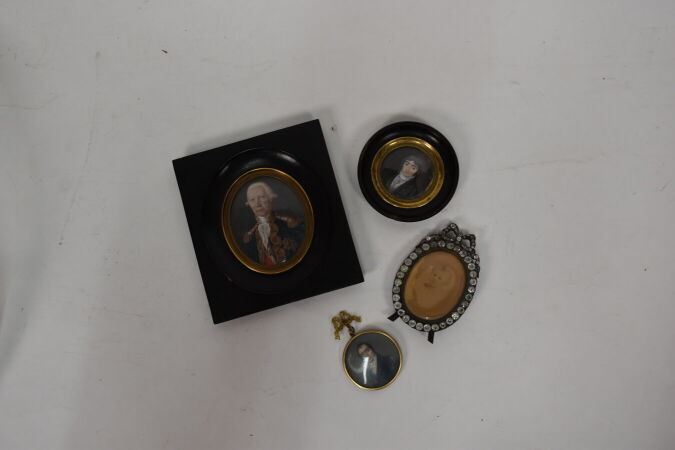 Trois miniatures :portraits d'hommesOn y joint un cadre120140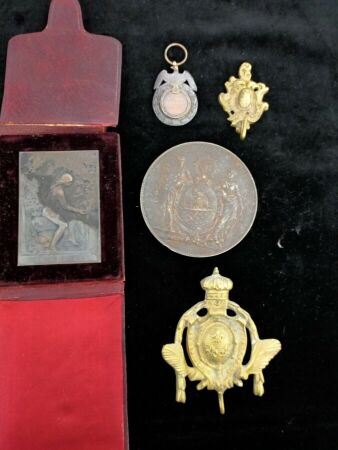 Lot comprenant : trois médailles et deux porte montre en bronzeDont une médaille dans un écrin "A M.Le Docteur Bonniot", source CachatOn joint une médaille de la Compagnie Générale Transatlantique 1892-1932, remise à René Villié500141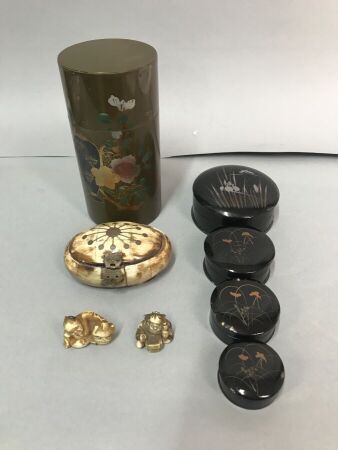 Lot de cinq boîtes en bois et métal laquéOn y joint une boîte en os et deux netsukes40142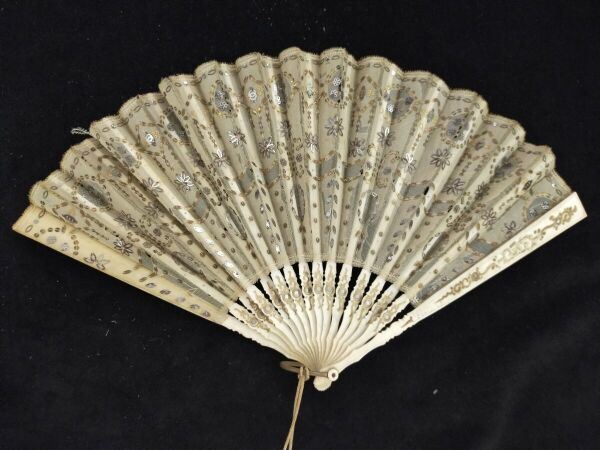 Lots de deux éventails : le premier monture  en os, feuille en gaze à décor de sequinsLe deuxième monture en os à décor ajouré, le feuille en papier à décor gouaché d'une scène mythologique (accidents)40143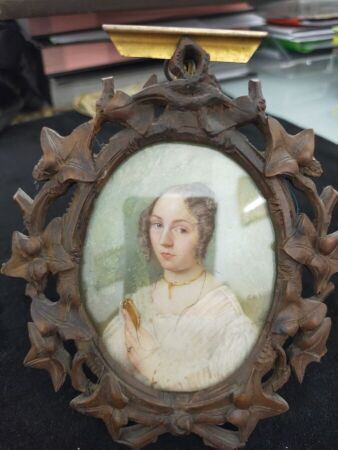 Paire de miniature ovales : portait de femme à la robe blanche et portrait d'hommeHaut. : 7.5 cm90144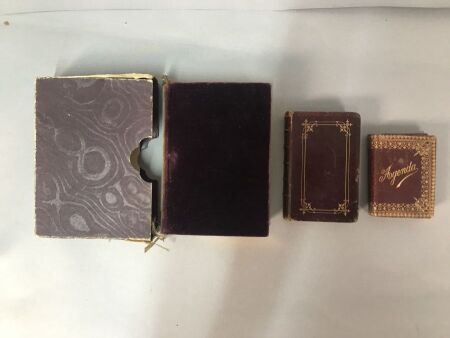 Lot comprenant trois petits livres reliés- "L'imitation de Jésus Christ", Tours, Alfred Mame et Fils éditeurs, 1882. Dédicace à Cécile Bonniot.- Agenda souvenir 1886-7- Livre de mariage, éditions Paris L. Curmer. (accidenté, dans son étui, couverture velours)10145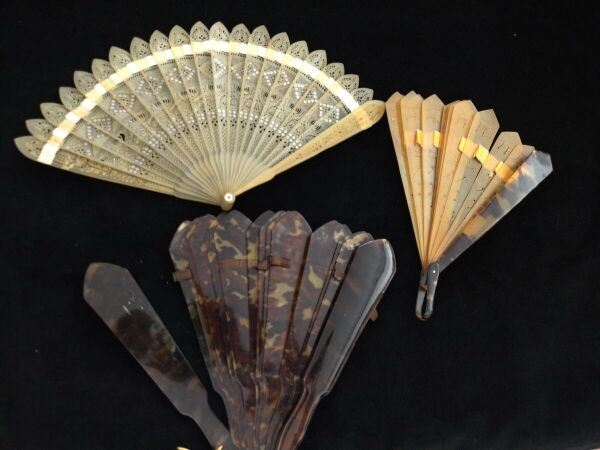 Lot de trois éventails dont un époque restauration monture ajourée orné de sequinsXIXè siècle100146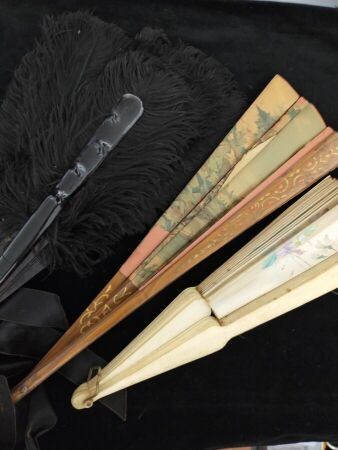 Lot de trois éventails (accidents) dont un en plume40147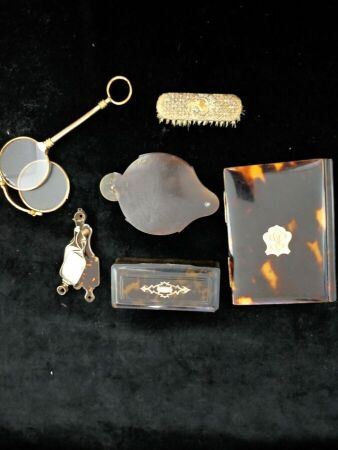 Lot comprenant : un carnet de bal et boite (accident), trois lorgnons ( accidents), une brosse à moustache60148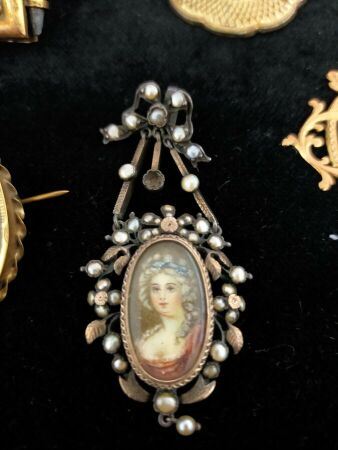 lot comprenant : un pendentif en métal orné d'une miniature : portrait de femme, un carnet de  bal en nacre monture en métal doré, deux broches et un motif ajouré en métal doré80149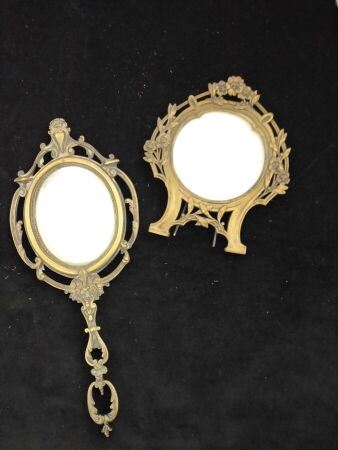 Face à main et cadre en bronze20150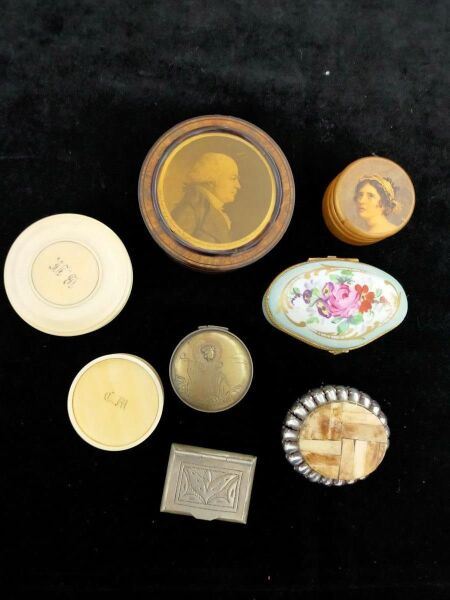 Ensemble de huit boitesDont une boîte japon contenant un jeu de dominos miniatureCertaines boîtes sont monogrammées (BM; DM)40151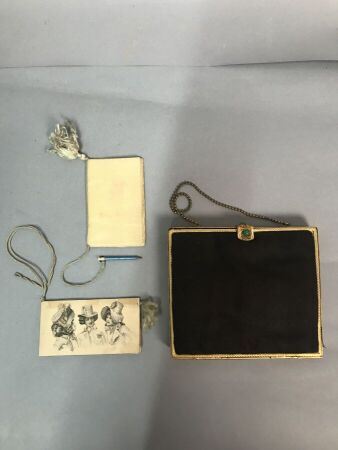 Lot comprenant  : une minaudière en velours (intérieur soie, monture en métal doré, fermoir orné de cabochons verts) comprenant un porte monnaie et une petite glace, et deux carnets de bal en papier(accidents)10151,1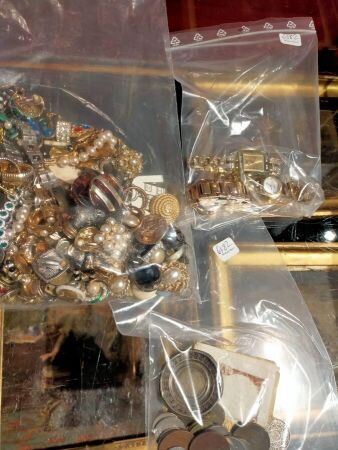 Lot de bijoux fantaisie, pièces, montres50152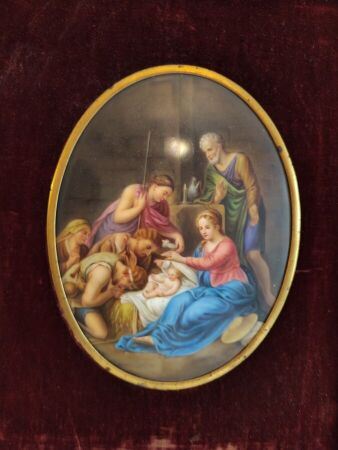 Plaque en porcelaine de Limoges polychrome représentant une Nativité280153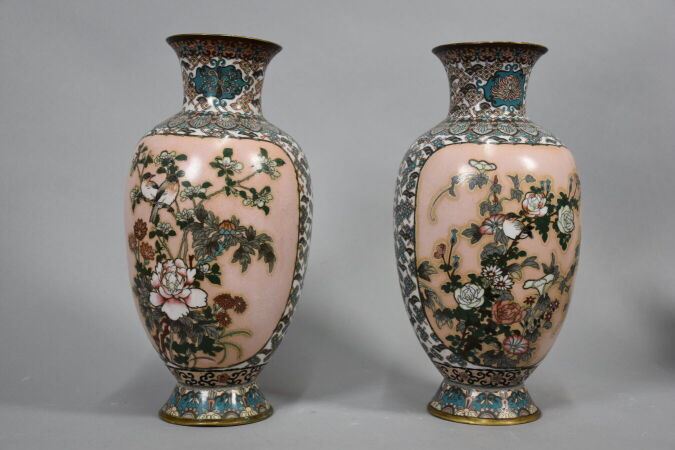 JaponPaire de vases en cloisonné, de forme balustre, à décor d'oiseaux branchésHaut. : 31 cmInvendu154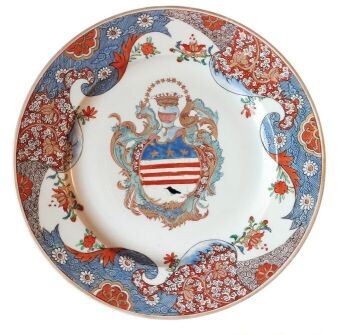 Dans le goût de la Compagnie des IndesAssiette en porcelaine à décor armoriéXXe siècleDiam. : 23,5 cm60155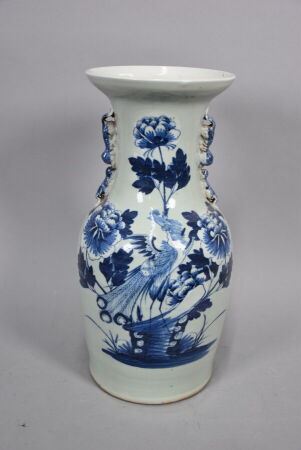 Vase bleu blanc à décor d'un phénix et de pivoinesHaut. : 41 cm60156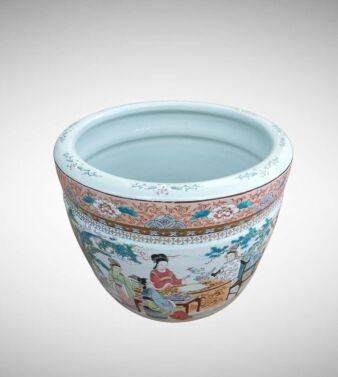 CHINEVasque en porcelaine à décor polychrome polychrome, XXe siècleHaut. : 36 ; Diam. : 40 cm150157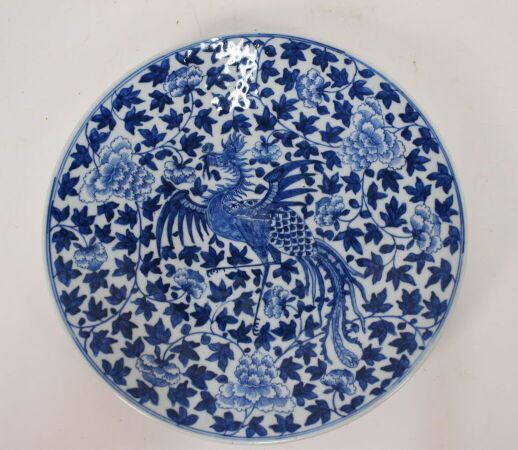 CHINE - Epoque KANGXI (1662 - 1722)Plat rond en porcelaine bleu blanc à décor dans un médaillon central de deux phénix perchés sur un rocher fleuri, ornée en réserve de branches de prunus en fleur, de criquets dans des panneaux sur le marli et de frises de nids d'abeille, bordure émaillée or. (Une légère égrenure sur la bordure du pied). Diam. 35, 5 cmInvendu158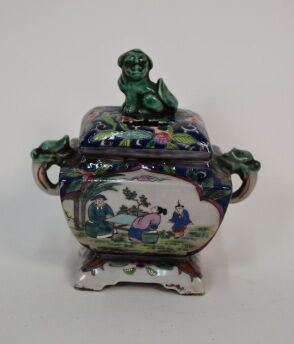 CHINEBrule parfum en porcelaine à décor polychrome, le couvercle orné d'un chine de foInvendu159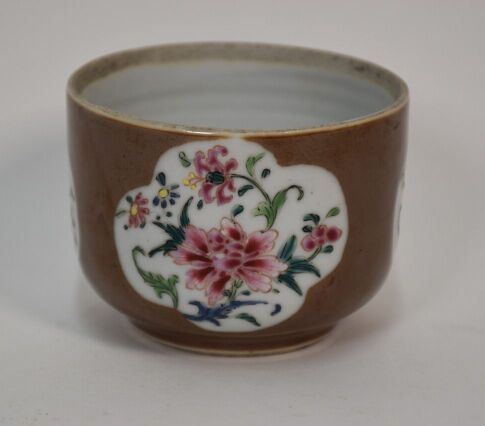 Chine, période Qianlong, XVIIIe siècleLot comprenant une coupe en porcelaine et émaux de la famille rose, à décor en médaillon de fleurs, sur fond capucin ; et une paire de coupes en porcelaine, à décor d'oiseaux perchés sur des chrysanthèmes.Diam. : 14 cm (Fêle à l'une)180160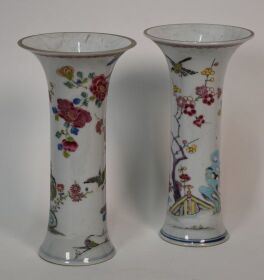 Chine, période Qianlong Lot trois vases cornets en porcelaine et émaux de la famille rose, dont une paire à décor d'oiseaux et fleurs, le dernier à décor de pivoines sur fond capucin. Haut. :  23 et 24 cm (Fêle et fond restauré à l'un des vases ; restauration au col du dernier)180161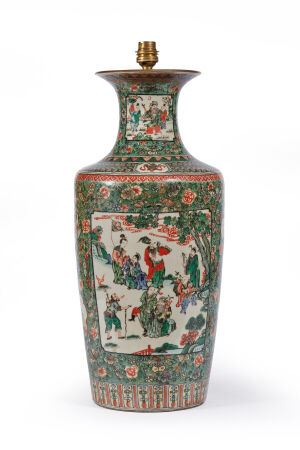 Chine, style de Kangxi, période Qing, XIXe siècleVase en porcelaine et émaux de la famille verte, à décor en médaillons sur fond mille fleurs, de scènes de palais animées de personnages sous le regard des trois étoiles du Tao et d'une divinité sur un phénixHaut. : 45 cm (fêle étoilé, col restauré)Invendu162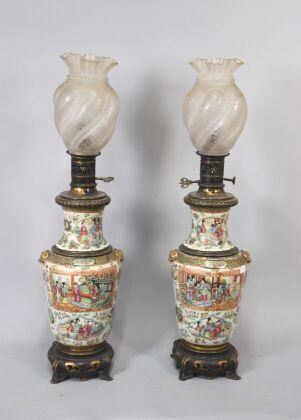 CANTONPaire de vases de forme balustre à décor de scènes de cour, montée en lampes à pétroleHaut. : 59 cmHaut. : 73 cm (hors tout)350163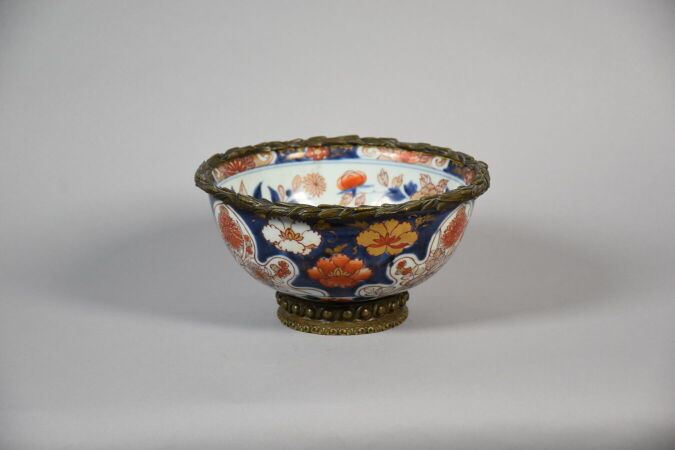 IMARI coupe en porcelaine à décor polychrome de fleurs , monture en bronzeHaut. : 12 ; Diam. : 22 cm140164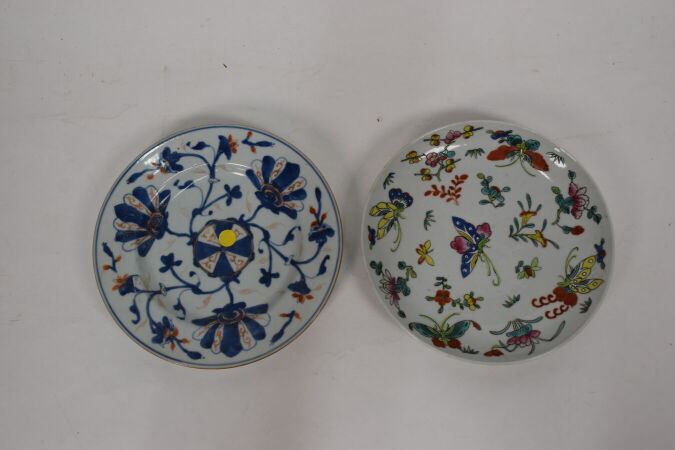 Assiette Imari et une assiette famille rose80165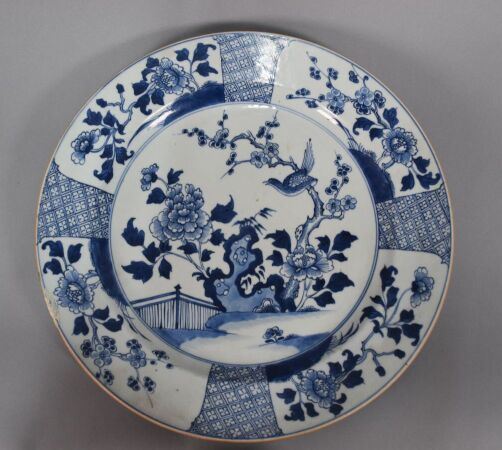 CHINE, époque KANGXIPlat en porcelaine à décor bleu et blanc d'oiseau et branchages fleuris XVIIIe siècle Diam. : 35 cm(éclat, restauration)220166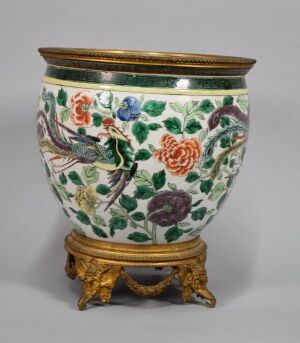 CHINECache pot en porcelaine de la famille verte à décor de phénix et pivoines, la monture en bronzedébut XXe siècleHaut. (avec monture) : 27 ; Diam. :  23,5 cm fêles en étoile à la base550167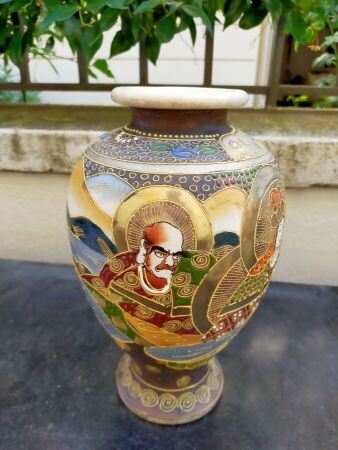 SATSUMA, Japon, ModerneVase en céramique à décor de guerriersHaut. : 28 cm20168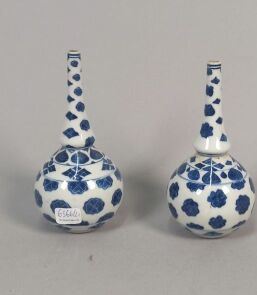 COREEPaire de vases soliflores en porcelaine à décor blanc bleuHaut. :16.5 cm1600169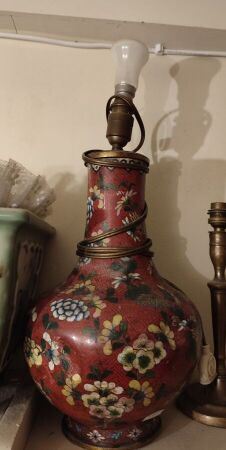 Vase en cloisonné monté en lampeon joint une lampe Satsuma(accidents)10170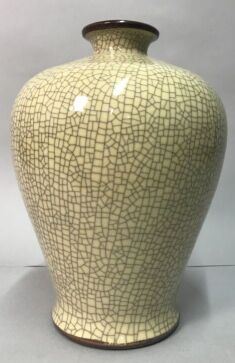 ChineVase en céramique craqueléeHaut. : 30 cm400171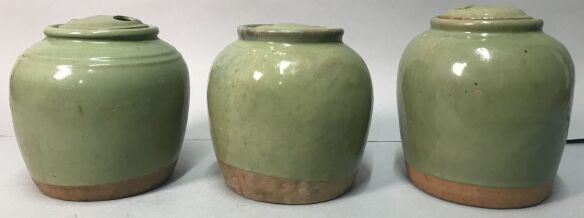 Ensemble de trois pots à gingembre couverts en terre cuite vernisséeChine dans le gout SongMarque sous la base sur deux, marque en relief sous le troisièmeHaut. : 18 cmInvendu171,1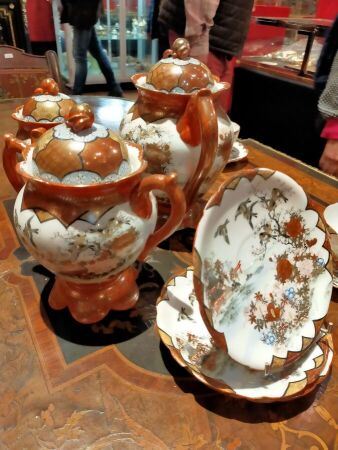 Chine Partie de service à thé en porcelaine a décor polychrome de branchages fleuris et oiseaux10172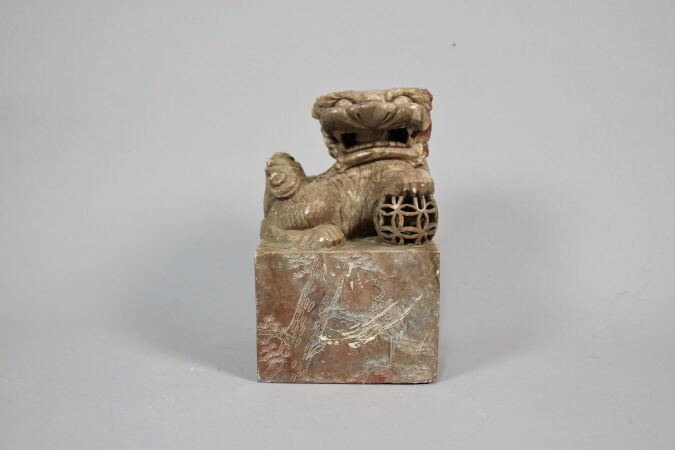 Chiens de Fô en marbreHaut. : 21 cm40173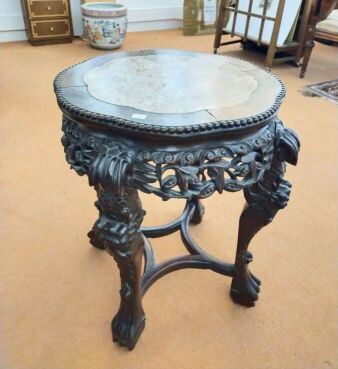 CHINEUne sellette en bois noirci à décor ajouré de chimères et de végétaux, dessus marbre. Haut. : 60 cm180174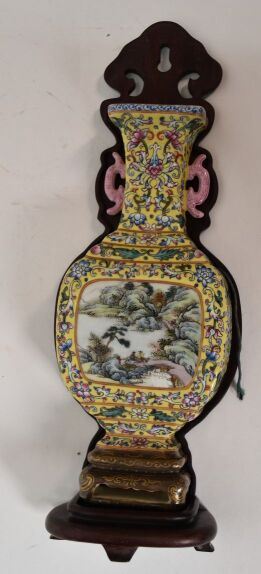 ASIEVase d'applique à décor de paysage dans un cartoucheCachet sous la base Dans un écrin en tissu bleu1900175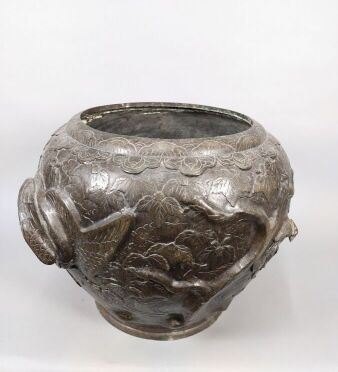 Cache pot en bronze à décor de phénix et branchagesHaut. : 40 ; Diam. : 32 cmRegroupé176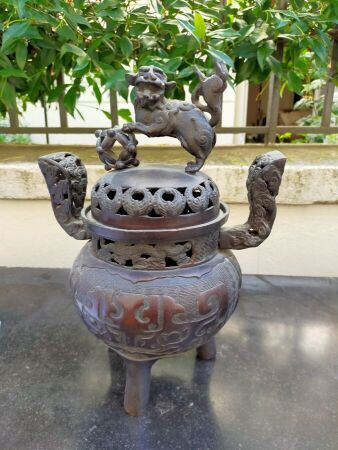 Brule parfum en bronzeExtrême OrientHaut.: 34 cm50177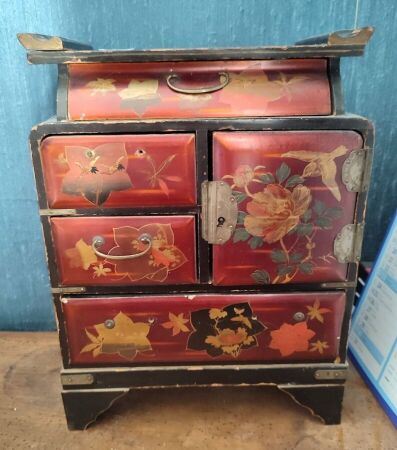 Cabinet en bois et laque japonaise à décor de fleurs(usures)Haut. : 33 ; Larg. : 24 cm60178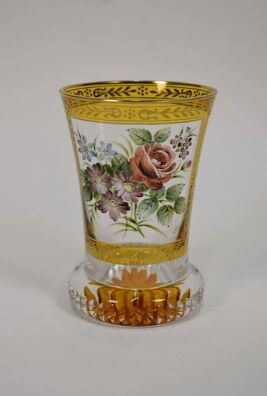 KOTHGASSER Anton (1769-1851) (dans le goût de)Gobelet en cristal, à décor polychrome et or de fleurs dans un cartoucheDécor peint à la main, signé "EO" Travail viennois dans le goût BiedermeierHaut. : 12 ; Diam. (pied) : 7 cmInvendu179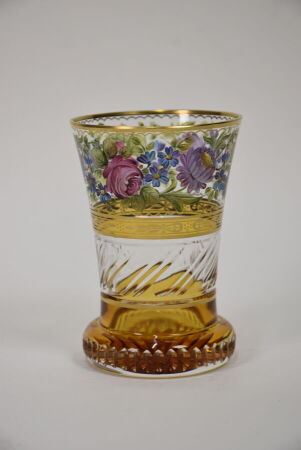 KOTHGASSER Anton (1769-1851) (dans le goût de)Gobelet en cristal, à décor polychrome et or de branchages fleurisDécor peint à la mainTravail viennois de style BiedermeierHaut. : 12 ; Diam. (pied) : 7 cmInvendu180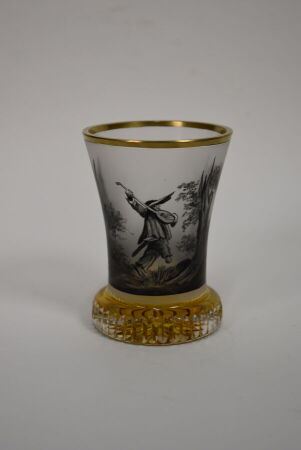 KOTHGASSER Anton (1769-1851) (dans le goût de)Gobelet en cristal, à décor polychrome et or représentant un joueur de luthDécor imprimé et rehaussé, signé "EO" Travail viennois dans le goût BiedermeierHaut. : 12 ; Diam. (pied) : 7 cmInvendu181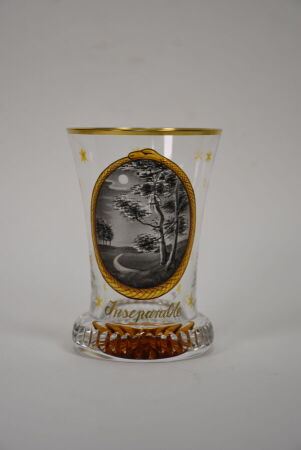 KOTHGASSER Anton (1769-1851) (dans le goût de)Gobelet en cristal, à décor polychrome et or d'étoiles et d'un paysage animé de deux inséparables dans un cartouche ovaleDécor imprimé et rehaussé, intitulé "Inséparable", signé "TS" Travail viennois dans le goût BiedermeierHaut. : 12 ; Diam. (pied) : 7 cmInvendu182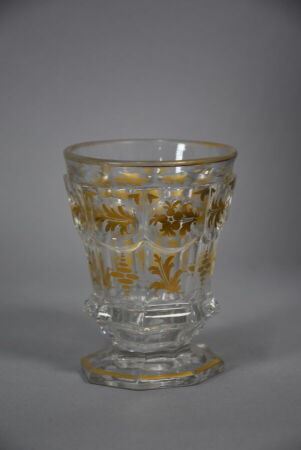 Gobelet en verre facetté à décor doré de motifs floraux. Excellent état.Europe pour l'Orient, fin XIXe siècleHaut. : 11 cm ; Diam. : 8,5 cmInvendu183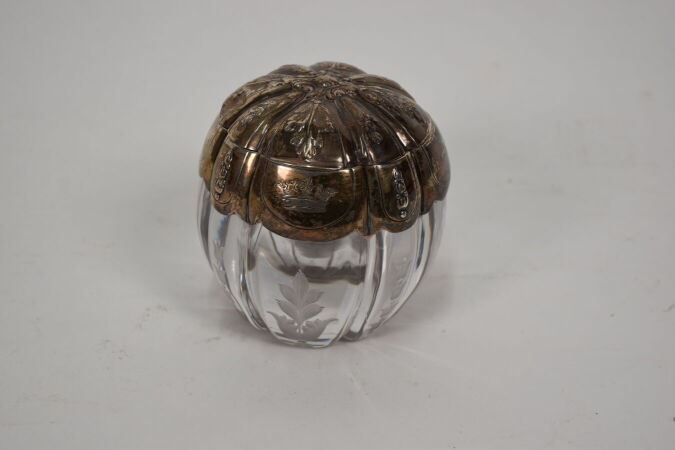 Encrier en verre gravé et monture en argent à décor d'acanthes et muguets, couronne comtaleAccidents au couverclePoids brut : 1500 gr50184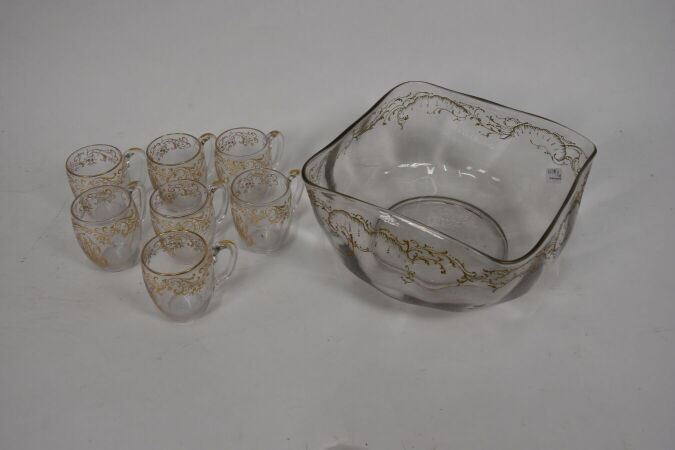 Service à sangria verre à décor or  de rinceaux et monogrammecomprenant sept verres  et un bol(accidents)10184,1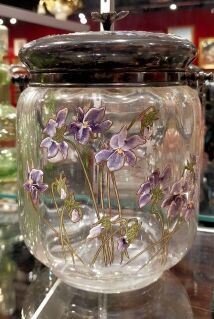 Pot à biscuit a décor émaillé de pensées, monture en métal argentéPoids brut : 52 grOn joint deux carafons en verre coloré vert et un flacon monture argent20185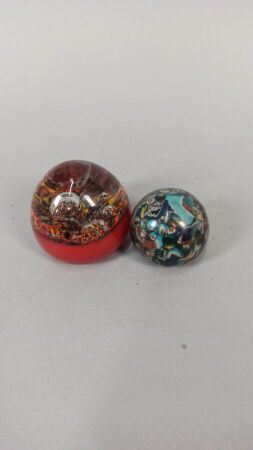 Deux presse-papiers en sulfure280186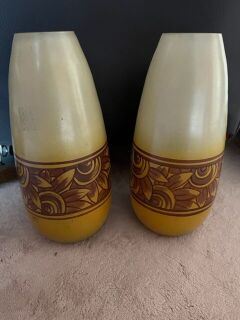 LEGRAS Paire de vases Art DécoSignés Leg.50187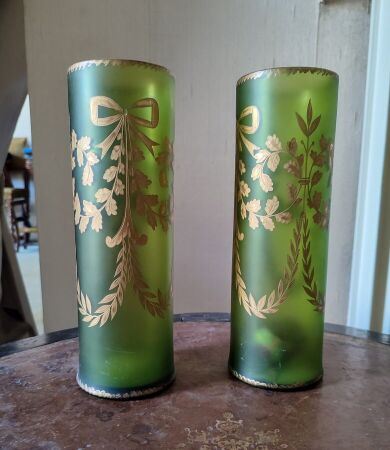 Paire de vases en verre vert et rehauts dorés à décor de rubans et feuillagesHaut. : 26,5 cmInvendu188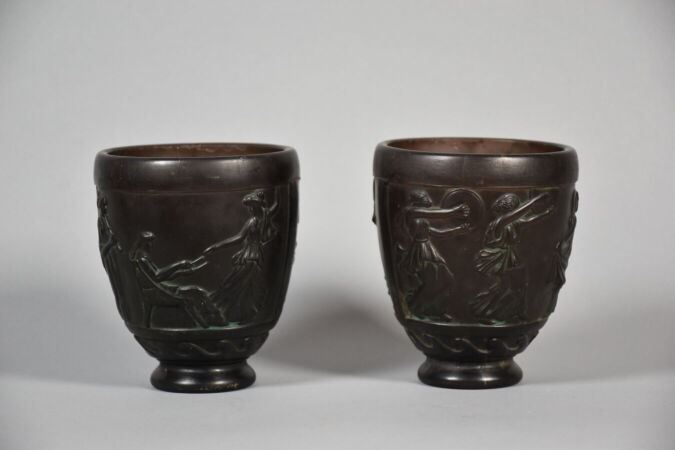 Georges DE FEURE (1868-1943).Paire de vases en  verre teintée mauve à décor en relief de musiciennes antiquesSigné.Haut. : 15 ;  Diam. : 12,5 cm(égrenures)50189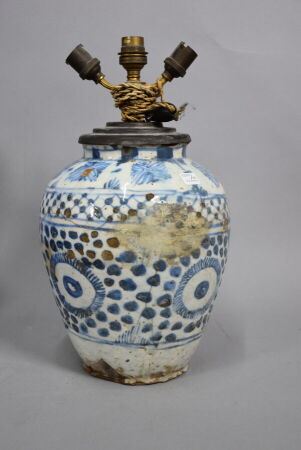 Iran, Katjar, potiche en céramique à décor bleu et blanc, montée en lampe. AccidentsHaut. : 29 cmInvendu190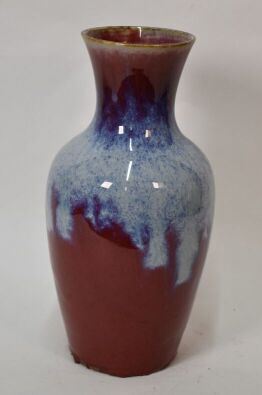 Vase flamméPorcelaineHaut. : 37 cm (à vue)Invendu191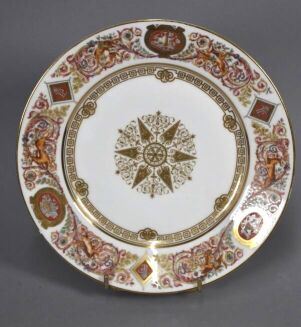 Dans le goût de SEVRESAssiette du service de Fontainebleau pour Louis Philippe, décor polychrome et or à décor de scène de chasse sur fond de rinceaux fleurisXXe siècleDiam; : 23.7cm (éclats)40192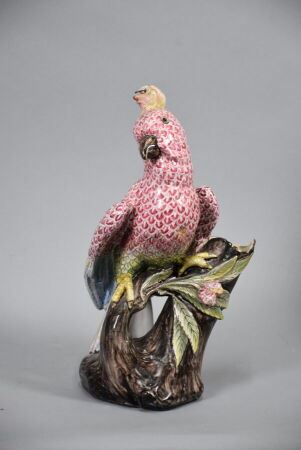 Perroquet en faïence polychromeMarquée VPHaut. :  38cm(accidents)120193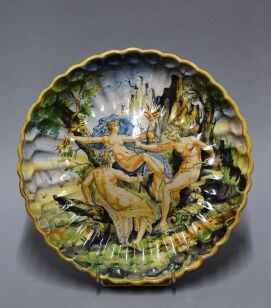 Coupe en faïence polychrome à décor de scène mythologique, le fil d'Ariane, de forme godronnée, repose sur un petit piédoucheDiam : 25.5cm260194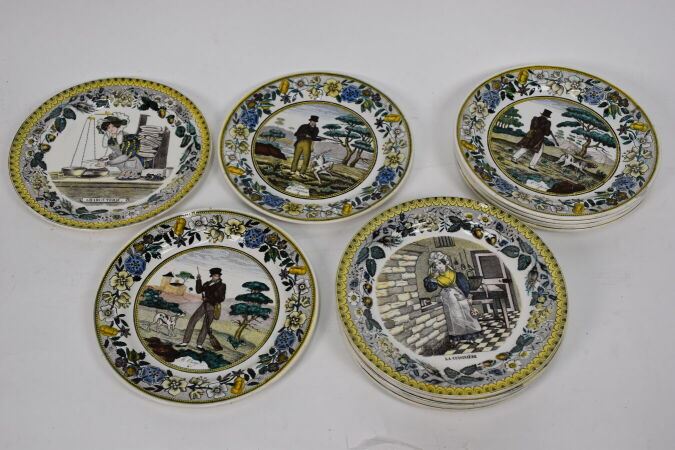 Onze assiettes parlantes en faïence de Choisy à décor polychrome de scènes animées. (dépareillés)100195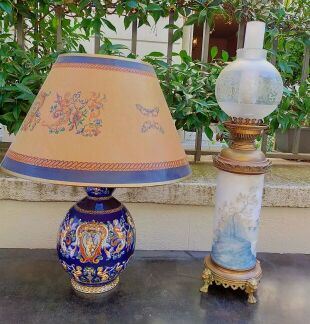 GIENS vase en céramique à décor polychrome monté en lampe, modèle RenaissanceOn y joint une lampe à pétrole en porcelaine monture en bronzeHaut. :  46 cm50196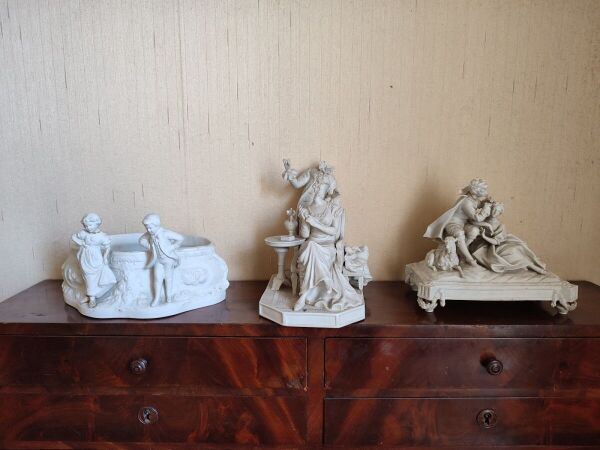 Ensemble de trois biscuits à décor romantique de personnages(accidents et manques)20197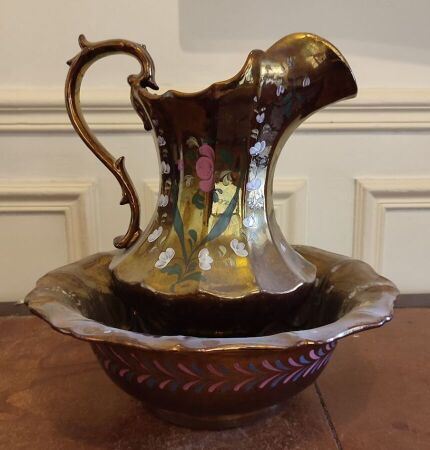 Aiguière et son bassin en jersey10199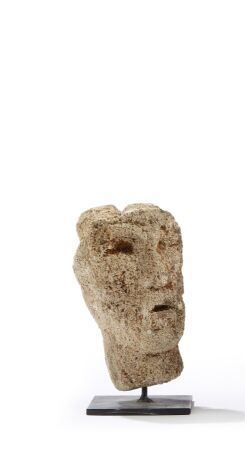 Tête en pierre calcaire sculptée aux traits simiesques avec bouche ouverte et chevelure en deux grosses mèches entrelacées à l'arrière. Soclée.Art celtique (?), VIe siècleHaut. : 18 cm(petits accidents)Invendu200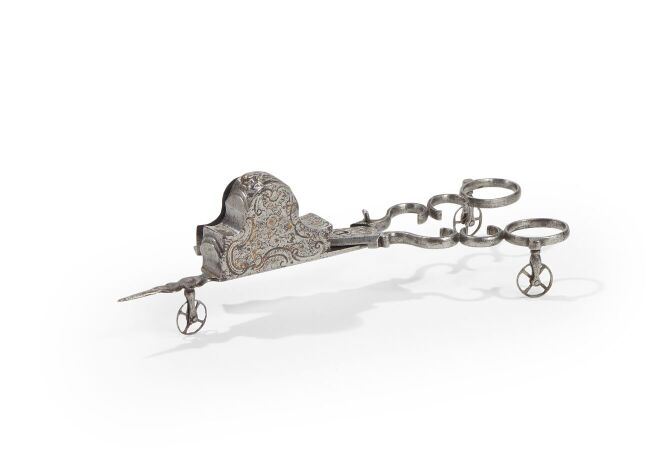 Paire de mouchettes en fer forgé à décor gravé avec restes de dorure orné de motifs rocaille reposant sur trois roulettes.XVIIIème siècle.Long. : 20, 5 cmInvendu201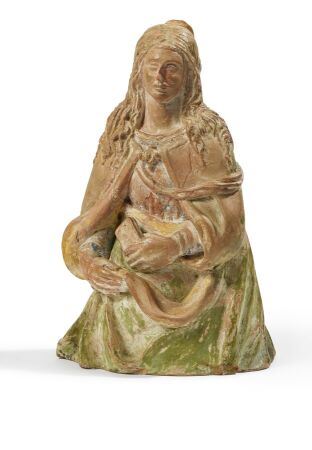 Buste de Vierge ou de sainte Femme en terre cuite polychromée. Un livre dans sa main gauche, elle est vêtue d'une robe et d'un manteau, agrafé sur la poitrine, dont elle retient un pan de son autre main.Fin du XVIe/début du XVIIe siècleHaut : 27,5 cm(petits accidents  dot des cassures)500 / 700 Invendu202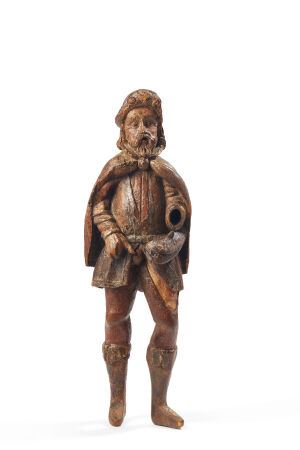 Saint Roch en bois sculpté en ronde-bosse et polychromé. Debout, en costume de pèlerin, il montre de son index le bubon pesteux sur sa jambe.Dernier tiers du XVIe siècle.Haut. : 57 cm(manques, dont la main gauche)Invendu203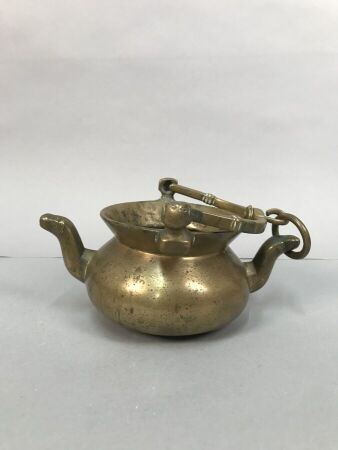 Puisette à deux becs verseurs en bronzeDébut du XVIe siècleInvendu204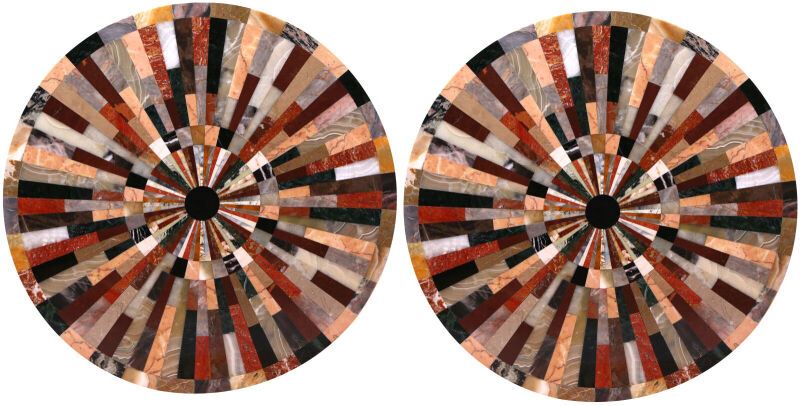 Paire de plateaux en marqueterie de marbre à décor rayonnant. Diam. : 60 cmInvendu205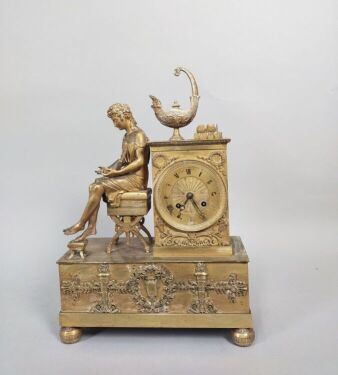 Une pendule en bronze doré présentant une allégorie de la lecture vêtue à l'antique assise sur un tabouret, Le tout reposant sur un socle à décor de frise végétale, flambeaux et amphore. On y joint une clé, XIXème siècle Haut. 38cm450206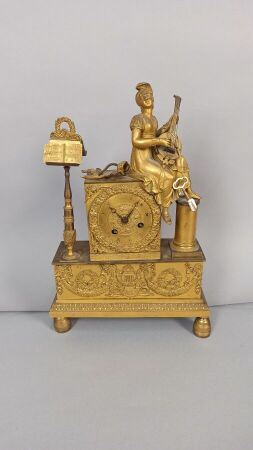 Pendule borne en bronze doré à décor de l'allégorie de la musique entourée d'un pupitre et d'une rose reposant sur un socle à décor de guirlandes de fleurs et lyreÉpoque Romantique, XIXème siècleHaut. :  36 cm360207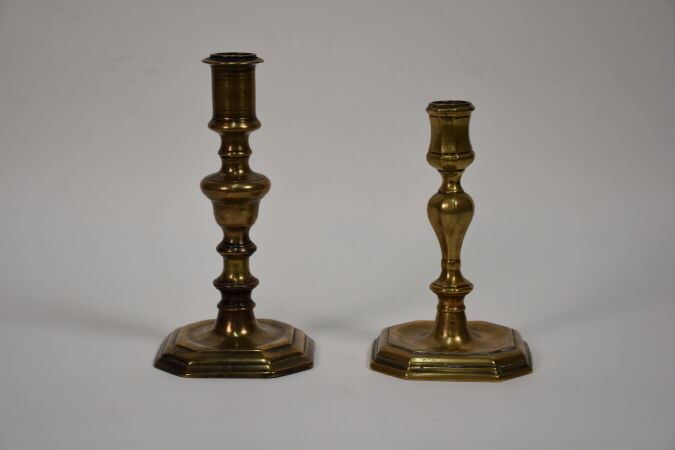 Deux bougeoirs en bronze à fûts en balustre à facettes, bases octogonales moulurées et hauts binets à pans. Seconde moitié du XVIIe siècle.Haut. : 17,8 cmInvendu208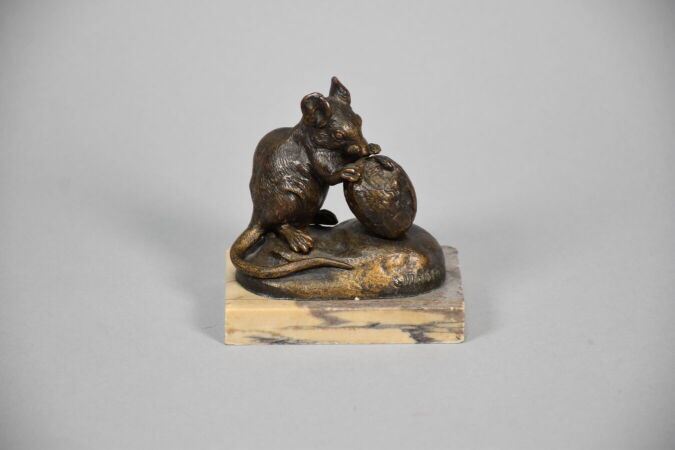 C.MASSONSourisBronzeHaut. : 8 cm280209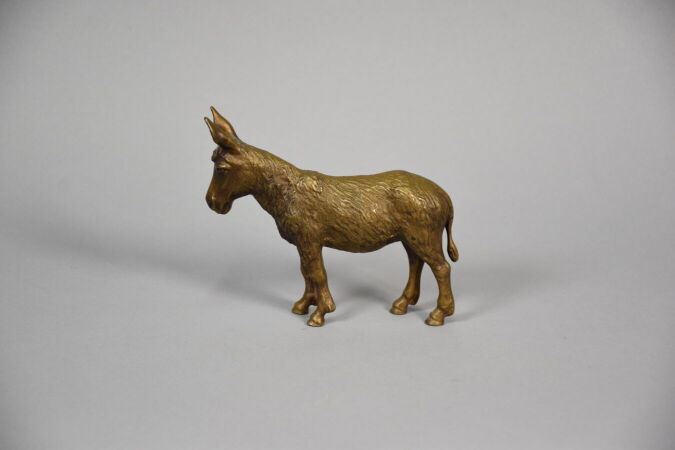 MAX LE VERRIERAneBronzeLong. : 15 cm180210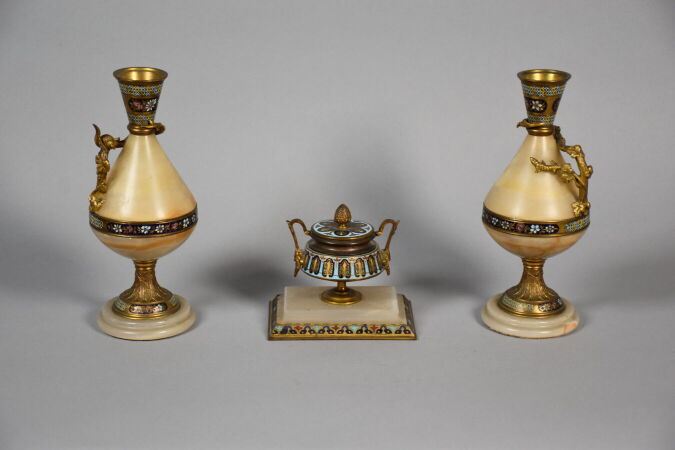 Lot comprenant : -un encrier en onyx et bronze émaillé cloisonnéHaut. : 10 cm-Paire de vase en albâtre à décor en bronze émaillé cloisonneHaut. : 22 cm80211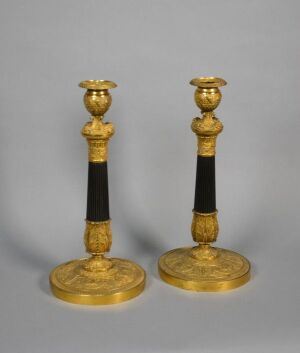 Paire de flambeaux en bronze doré et patiné à décor à l'antique.Époque RestaurationHaut. : 34 cm(enfoncements)850213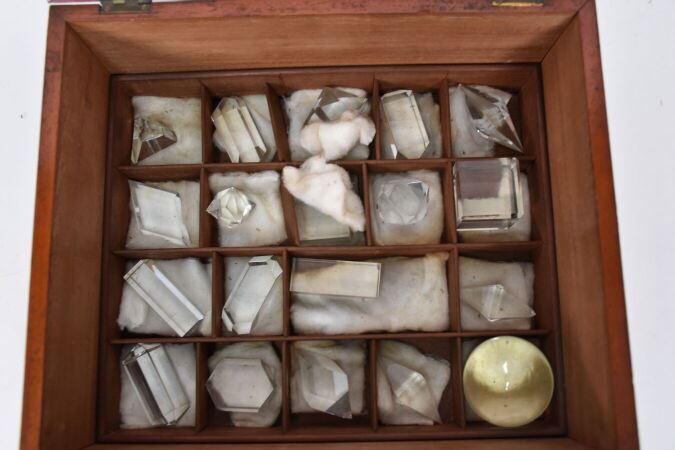 Ensemble d'éléments géomètriques verre de formes diversesDans une boîte en bois50214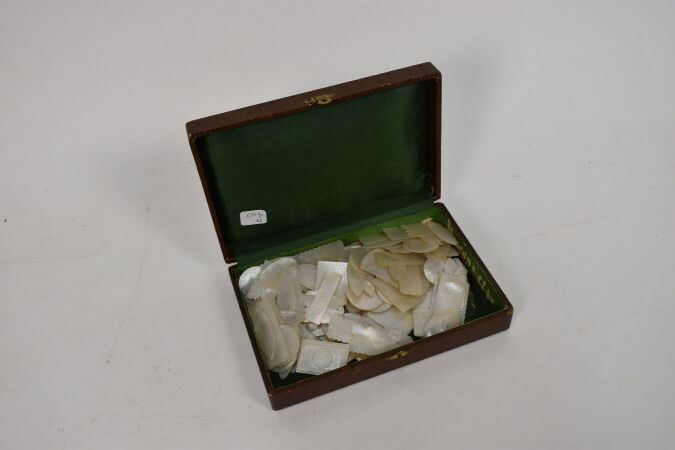 Ensemble de jetons à jeux gravés en nacre gravés, monogrammés dans sa boîte. 180215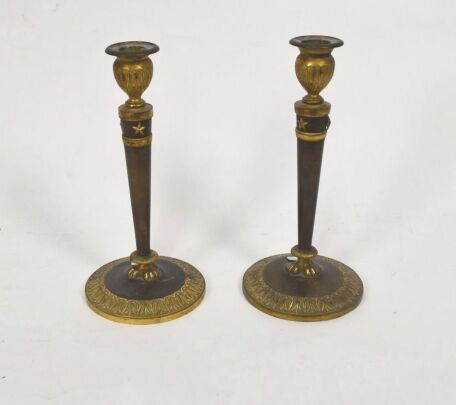 Paire de flambeaux en bronze doré et amati de style EmpireHaut. : 25 cm1350216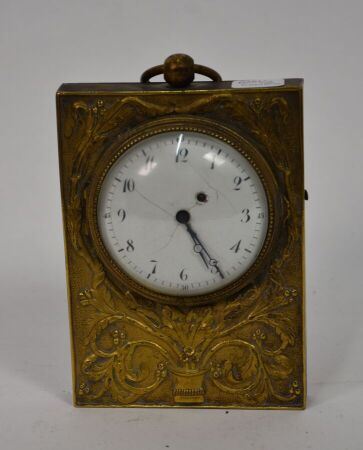 Pendule d'applique en bronze doré à décor d'un panier fleuri et feuilles d'acanthe200217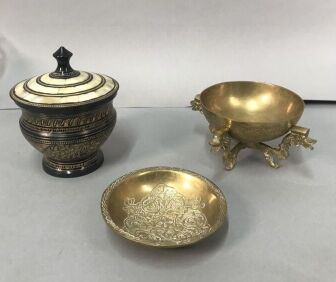 Lot de bibelots dans le goût oriental :Deux coupes gravées dont une sur pieds et un vase couvert en métal et nacre5218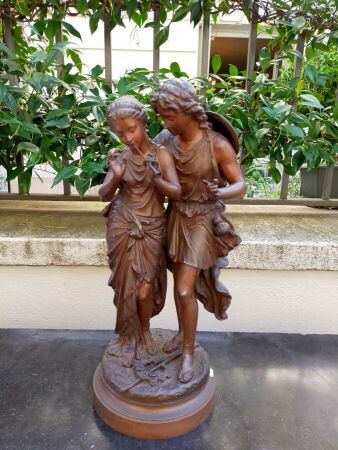 Groupe en régule Haut. : 52 cm90219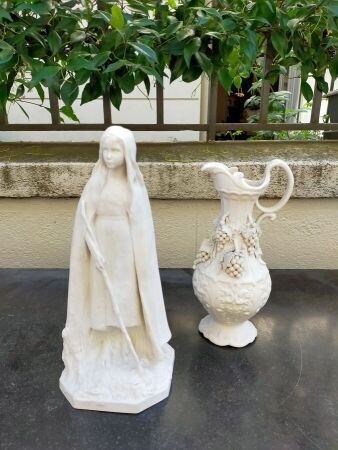 Statuette et pichet en biscuit500220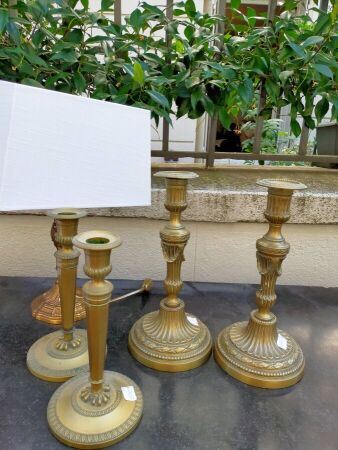 Paire de flambeaux en bronzeOn y joint une autre de flambeaux et un pied de lampe320221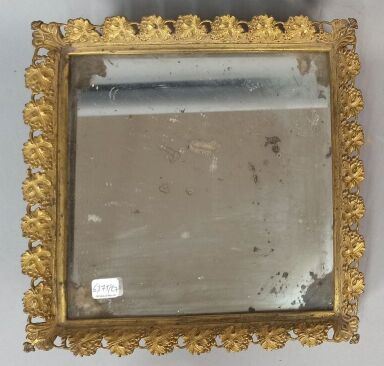 Centre de table carré à fond de miroir, Décor de feuilles de pampes et de vignes reposant sur quatre pieds griffes, XIXe siècleBronze doré, 7x27x27cm100222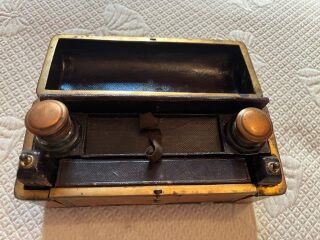 Petit coffret encriers (accidents)On joint 4 boules de sulfure80223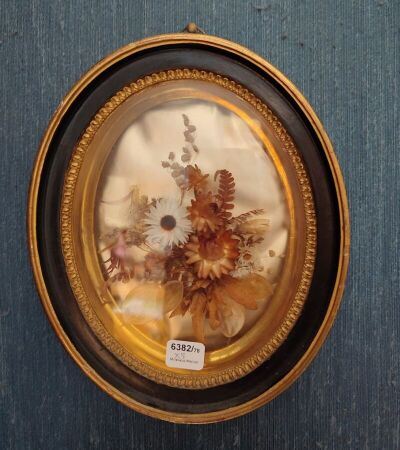 Ensemble de trois cadres à fleurs séchées10224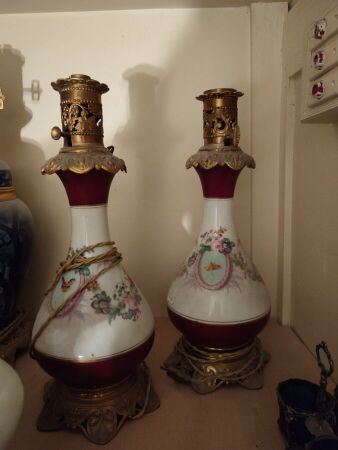 Paire de lampes à pétrole à fond blanc et décor de fleurs et papillons, montées à l'électricitéVers 1900Haut. : 42 cm60225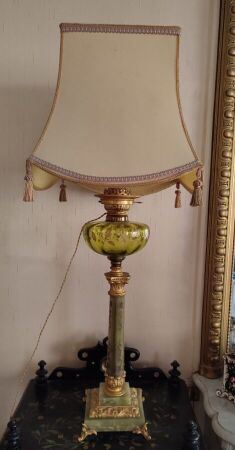 Lampe en pierre dure et verre vertHaut. : 65 cmOn joint un pique cierge monté en lampe300226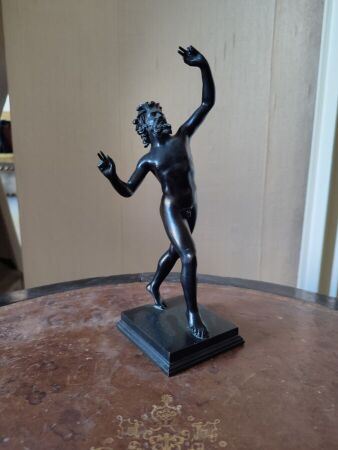 D'après l'ANTIQUEFauneÉpreuve en bronze patiné, fonderie Sommer, Napoli.Haut; : 26,5 cm280227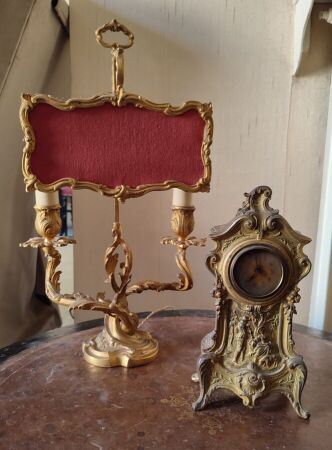 Lampe en bronze doré à deux bras de lumière de style Louis XVOn joint une pendulette de style Louis XV30228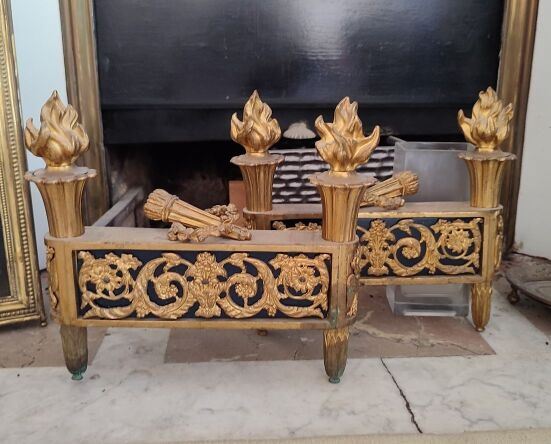 Paire de chenets en bronze style Louis XVI80229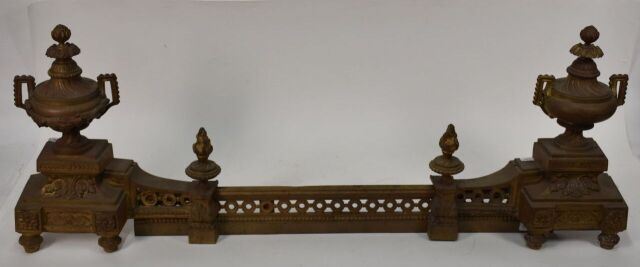 Deux barres de foyer en bronze, style Louis XVIInvendu230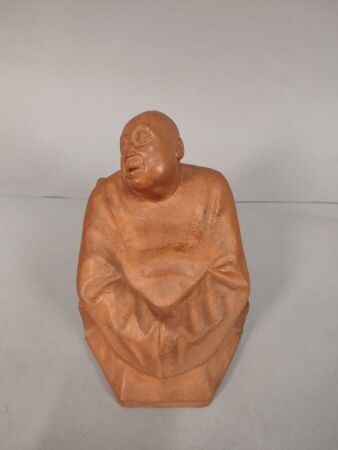 HAUCHECORNE Gaston (18801-1945)Le moine dormantTerre cuite, épreuve d'artisteSignée à la base et marquée au reversHaut. : 17 cm, Larg. : 16 cm, Prof.: 13,5 cm100231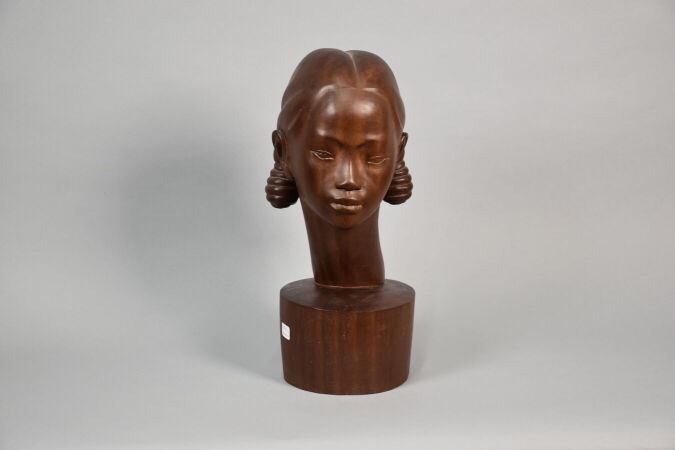 Tête de femmeSculpyure en bois exotiqueHaut. : 40 cm600232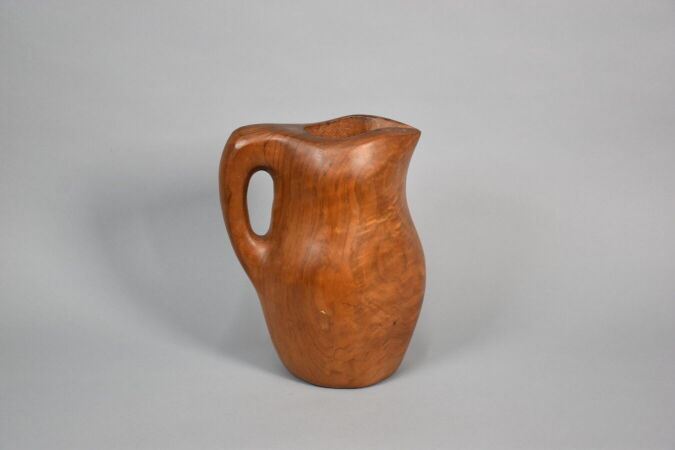 ODILE NOLL (1921-2014)Pichet en noyerSignéHaut. : 27 cm780233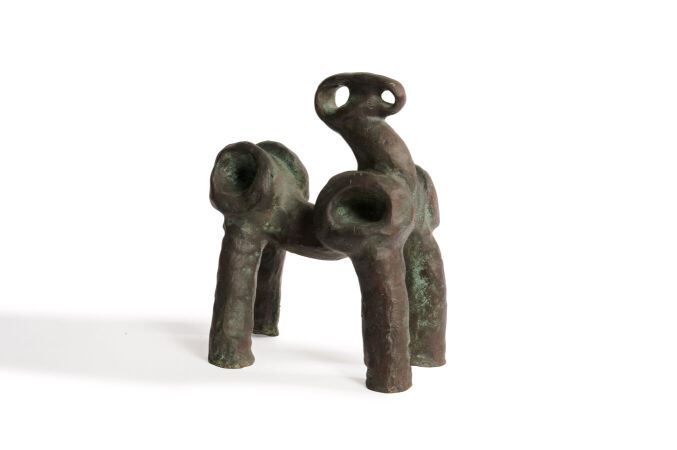 HASTIANATTE ALLARO Marian"Cavallino Idilliaco"Sculpture zoomorphe en bronzeHaut. : 25,5 cm(Avec certificat)Invendu234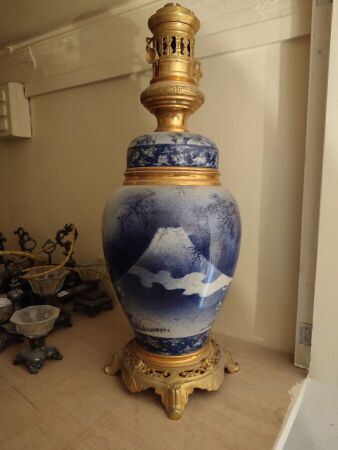 Paire de lampes à pétrole à décor de paysage bleu et blanc, montées à L'électricitéHaut. : 49 cm200235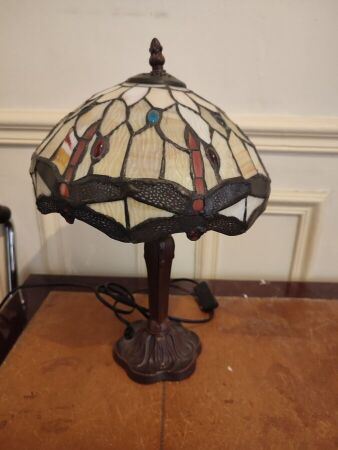 Lampe liberty moderne à décor de libellulesDans le goût de TIFFANYHaut. : 40 cmInvendu236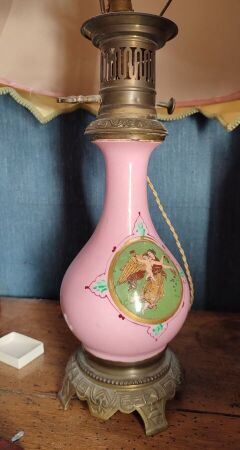 Lampe à pétrole en porcelaine rose, montée à l'électricitéHaut . : 36 cm5237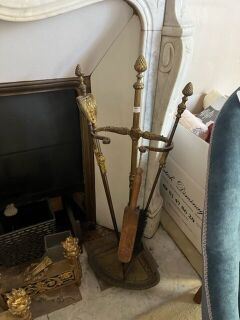 Nécessaire de cheminée(manque le tisonnier)1238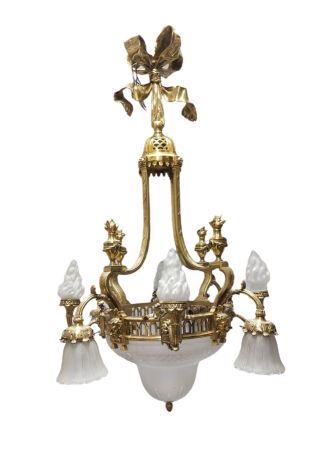 Lustre corbeille à 8 bras de lumièreHaut. : 118 cm160238,1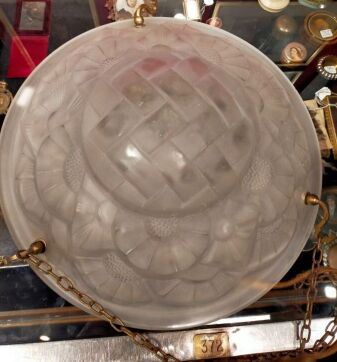 DeguéSuspension en verre moulé a décor de fleurs stylisées Diam. : 40 cmRegroupé240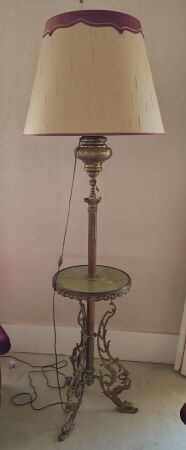 Lampe de parquet en laiton formant guéridon, le plateau circulaire en pierre dure verte, le piètement tripodeHaut. : 160 cm50241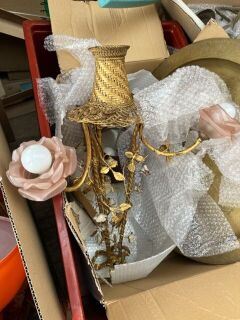 Suspension en métal doré à décor de panier fleuriOn joint un lustre en tôle à décor de fleursRegroupé242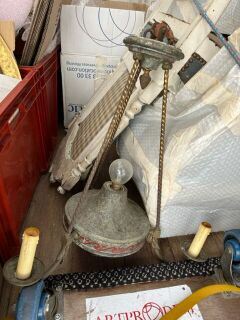 Suspension en métal peint à bras de lumièreRegroupé243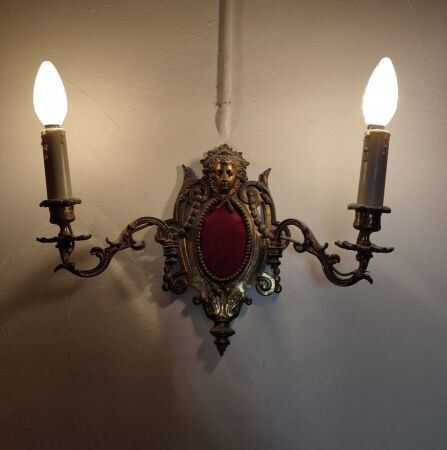 Paire d'appliques en bronze doré à deux bras de lumière VENDUE SUR DESIGNATIONInvendu244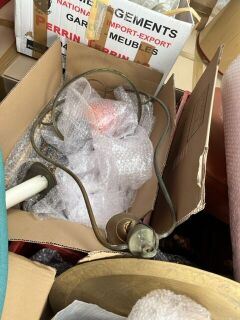 Suspension globe orangeRegroupé245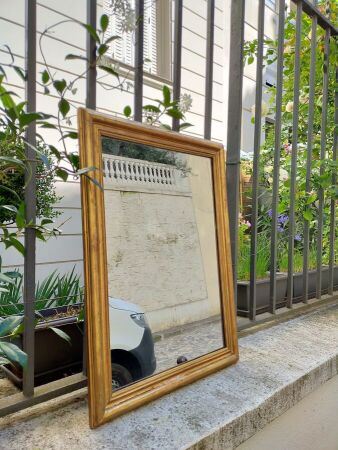 Miroir rectangulaire en bois mouluré et doréOn y joint trois petits miroirs20246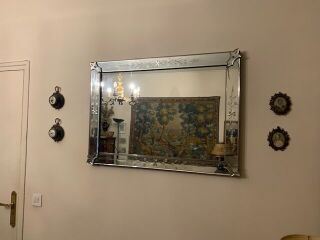 Miroir rectangluaire en verre de MuranoHaut. : 66; Larg. : 94 cm120247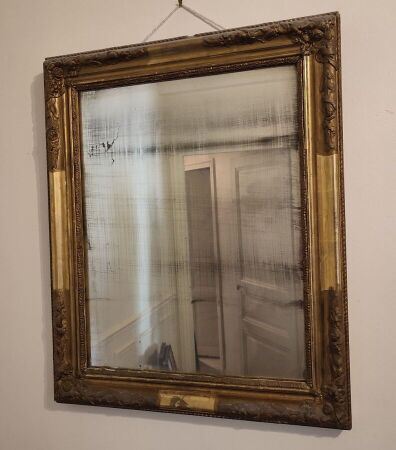 Miroir rectangulaire en bois doré Haut. : 67 ; Larg. : 54,5 cm20248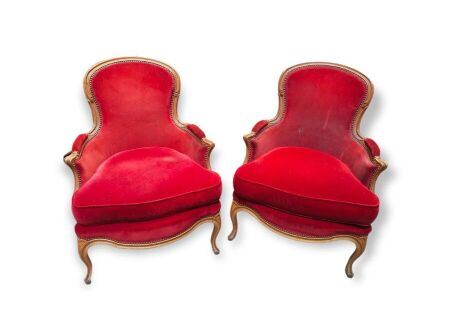 Paire de bergères en merisier, garniture en velours rougeHaut. : 90 ; Larg. : 68; Prof. : 58 cmInvendu249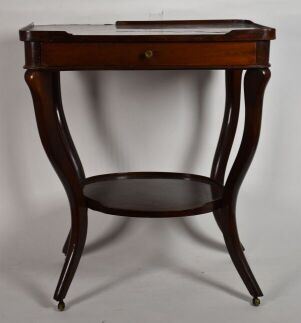 Petite table d'appoint en placage d'acajou, ouvrant en un tiroir en ceinture. Pieds cambrés unis par un plateau ovale. accidents2250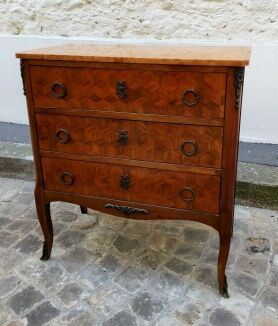 Petite commode à 3 tiroirs, en marqueterie de bois satiné à décor de losangesstyle TransitionHaut. : 75 ; Larg. : 68 ; Prof. : 34 cm40251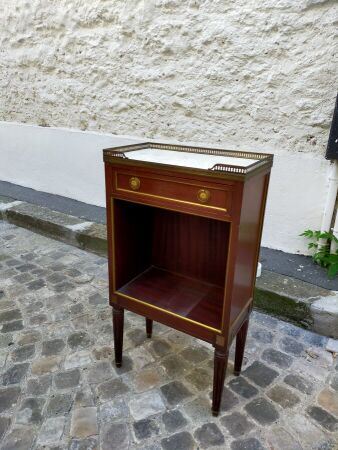 Table d'appoint  en acajou et placage d'acajou, à un casier et un tiroir, dessus marbre blanc30252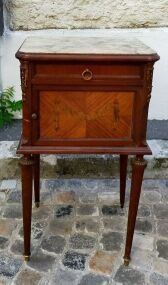 Chevet en placage de bois et marqueterie, ouvrant par un tiroir en ceinture et un vantailHaut. : 82 cmmanque un sabot30253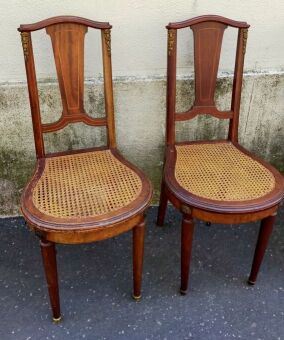 Paire de chaises l'assise cannée sellette en bois tourné et chaiseRegroupé254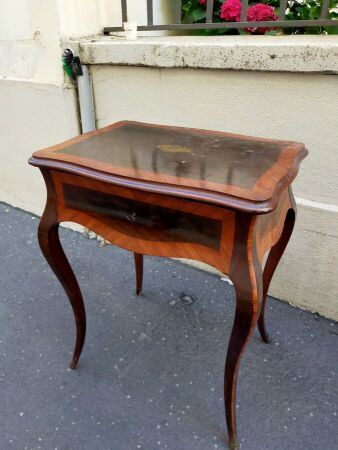 Travailleuse en bois de placage formant écritoireHaut. : 74 cm100255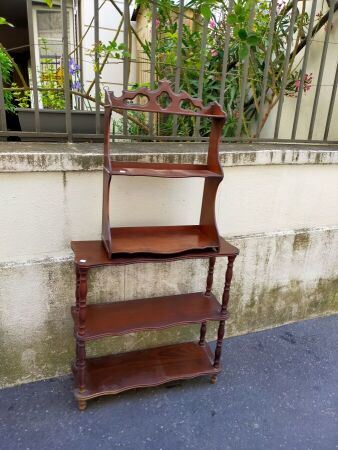 Deux étagères10256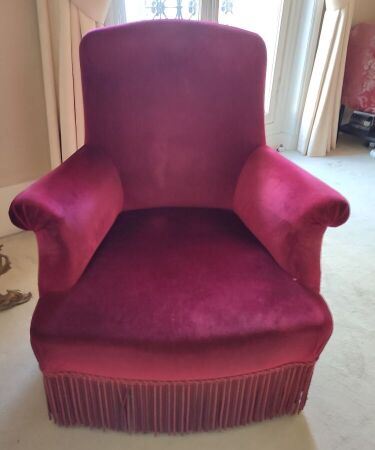 Paire de fauteuils en velours rougeHaut. : 87 cm; Larg. : 70 cm50257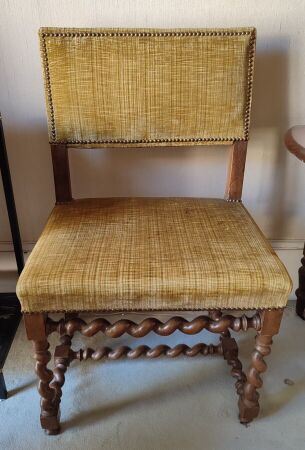 une chaisesen bois tourné de style Louis XIII, garni de velours moutardeHaut. : 93 ; Larg. : 57 ; Prof. : 46 cmOn joint une table à volets sur roulettes20258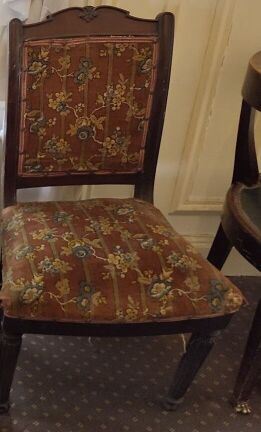 Deux chaises dépareillées en bois On joint une chaise pliante10259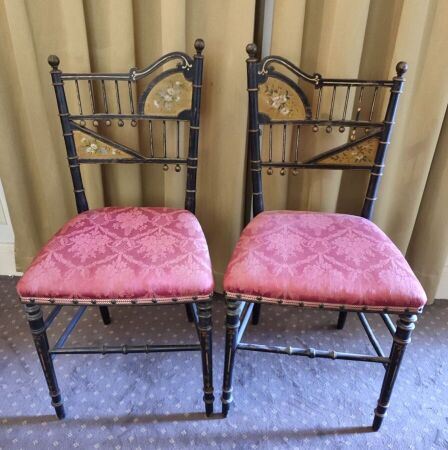 Paire de chaises Napoléon III en bois noirci et décor floral (usures)40260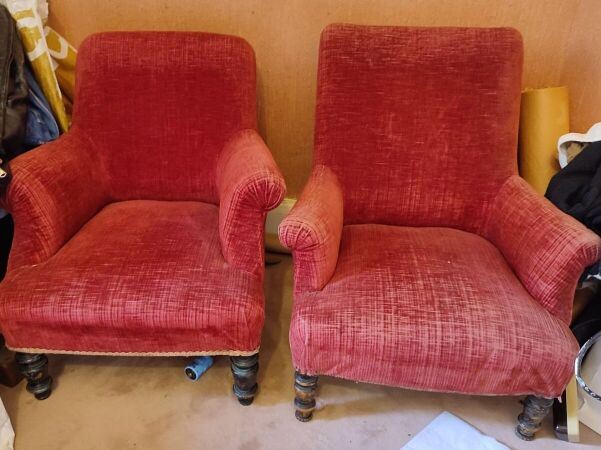 Ensemble de deux petits fauteuils d'enfants en velours rouge Napoléon III300261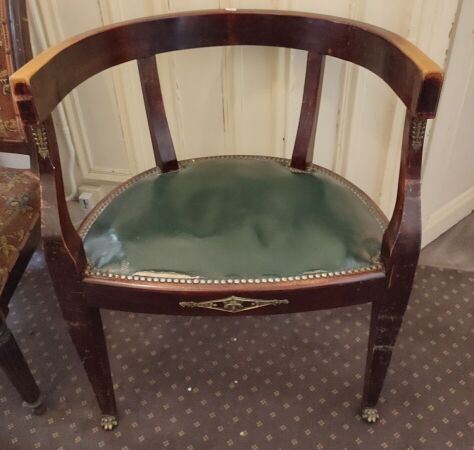 Fauteuil hémicycle style Empire, garni de cuir vert(usures) REF/88 TABLE40262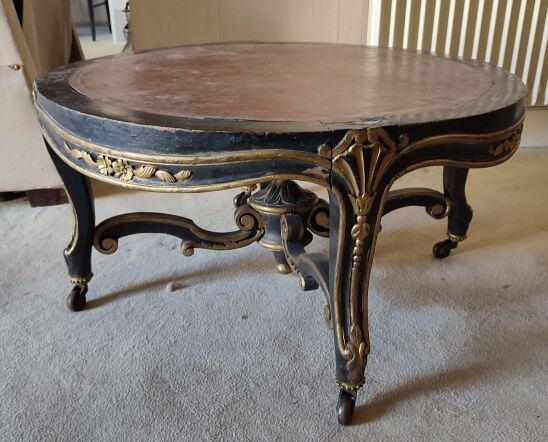 Table basse ronde en bois laqué noir et doré de style Louis XV Haut; : 33,5 , Larg. : 64 cm40263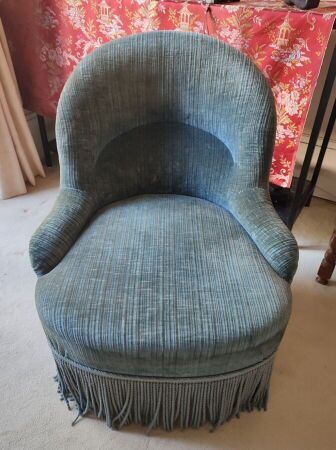 Ensemble de deux fauteuils crapaud en velours bleu (usures)Haut. : 71 ; Larg. : 58 cm30264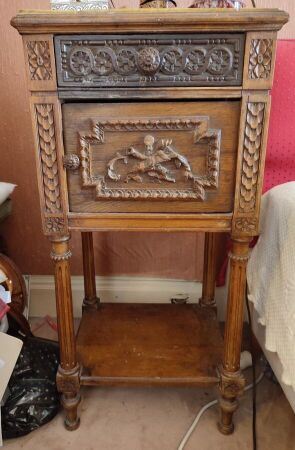 Ensemble de deux chevets, une étagère et un cartonnier modulaires en 6 parties(accidents)5265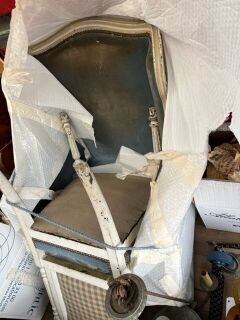 Bergère à oreille en bois laqué blanc, garniture velours bleuOn joint une chaise au modèleStyle Louis XVI(usures, accidents)10266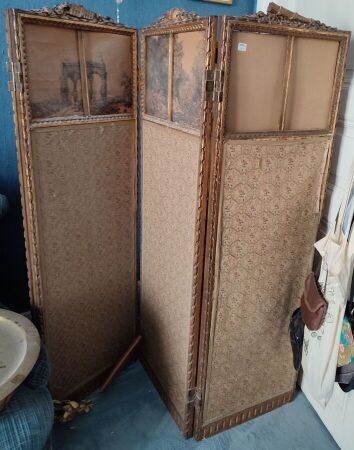 Paravent à quatre feuilles en bois doré et soie style Louis XVI (usures, déchirures)10267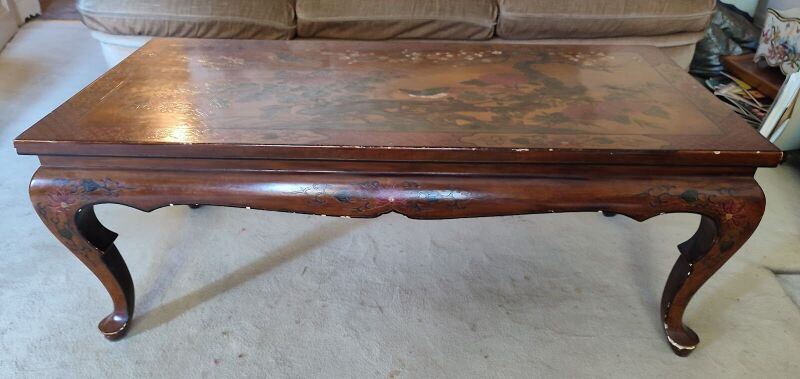 Table basse rectangulaire en laque de Chine à décor d'oiseau et de fleurs(manques)Haut. : 37 ; Larg. : 100 ; Prof. : 50 cm20268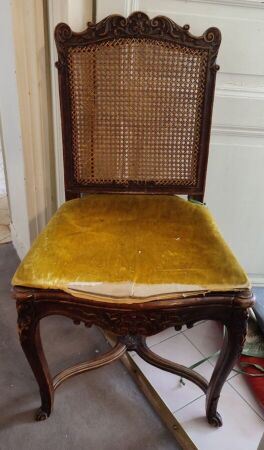 Ensemble de trois chaises cannées en bois naturel mouluré, dépareillées (usures)On joint une chaise lorraineRegroupé269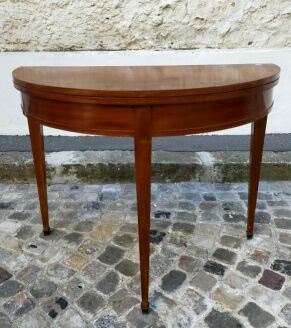 Table à jeu demie lune, le plateau portefeuille, pieds gainehaut. : 76 cm20270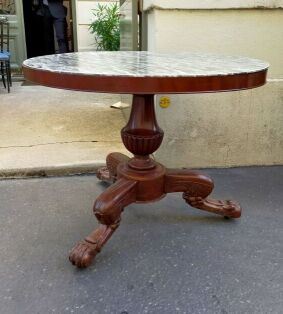 Guéridon circulaire en acajou sur piètement tripode, plateau à l'imitation du marbreEn partie d'époque Louis PhilippeHaut. : 70 ; Diam. : 92 cm100271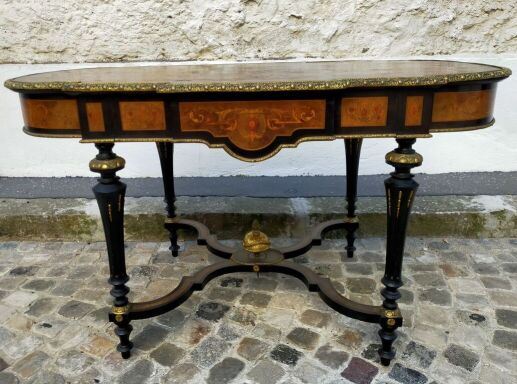 Table de milieu en bois marqueté, le plateau de forme chantournée, les pieds fuselés réunis par une entretoise surmontée par un pot à feuEpoque Napoléon IIIHaut. : 78 ; Larg. : 138 ; Prof. : 80 cm(accidents, soulèvements et manques)Regroupé272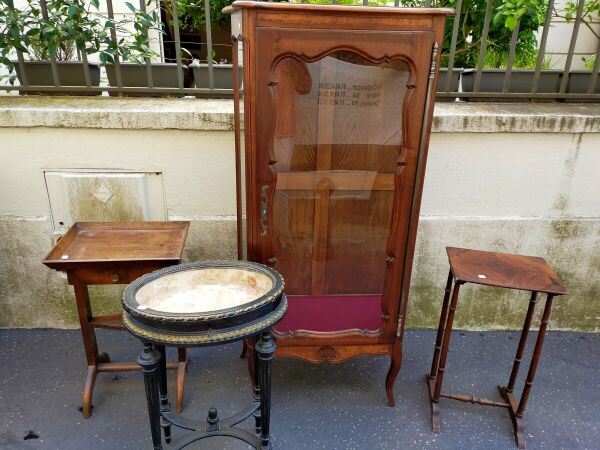 Table vitrine, Napoléon IIIOn y joint : une vitrine de style Louis XV, deux petites tables60273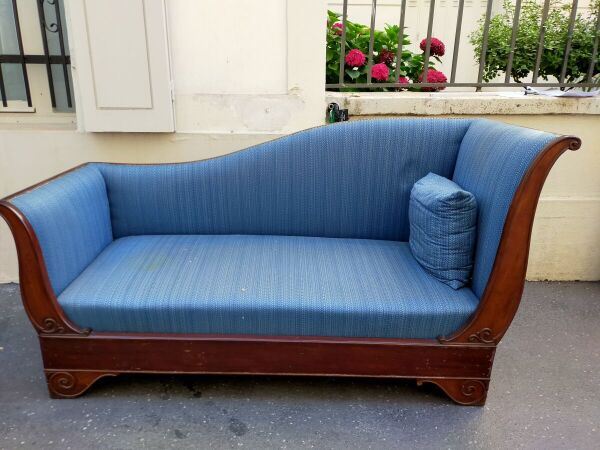 Ensemble comprenant 4 chaises, un fauteuil et une méridienne en acajouEpoque Louis Philippe(accidents)meridienne Haut. : 89 ; Larg. : 168 ; Prof. : 65 cm70274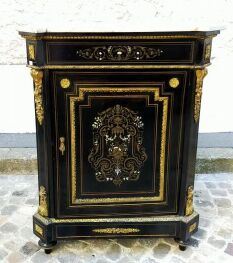 Meuble d'appui ne bois noirci, incrustation de nacre et laiton, ornementation de bronzeStyle Boulle, Napoléon IIIHaut. : 110 ; Larg. : 84 ; prof. : 41 cm(Accidenté)200275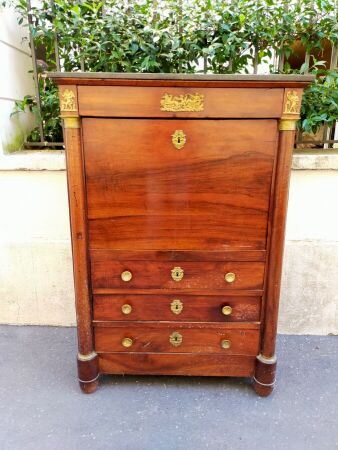 Secrétaire en acajou et placage d'acajou à colonnes détachées, ouvrant par quatre tiroirs dont un sous le marbre et un abattant, , dessus marbre, ornementation de bronzeXIXè siècleHaut. : 138 ; Larg. : 96 ; Prof. : 42 cm(accidents)50276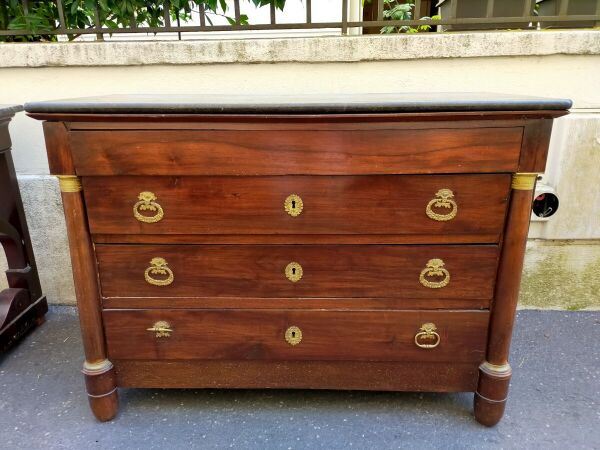 Commode en acajou et placage d'acajou à colonnes détachées ouvrant à trois  tiroirs t , ornementation bronze doré et ciselé, dessus marbre noirXIXème siècleHaut. : 92 ; Larg. : 126 ; Prof. : 54 cm(Accidents et trace humidité)200277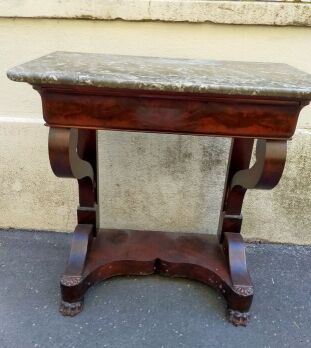 Console en acjou et placage d'acajou, dessus marbre grisEpoque Louis PhilippeHaut. : 85 ; Larg. : 78 ; Prof. : 40 cm(accidents)60278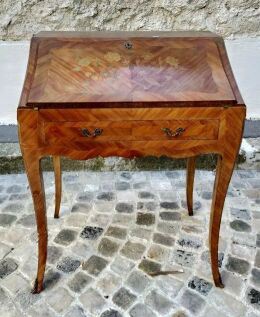 Bureau de pente en marqueterie, ouvrant à un abattant découvrant tiroirs et casiers15279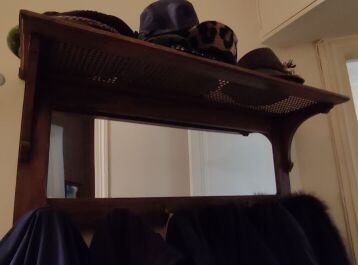 Porte-manteau en bois et cannage, fond miroir120280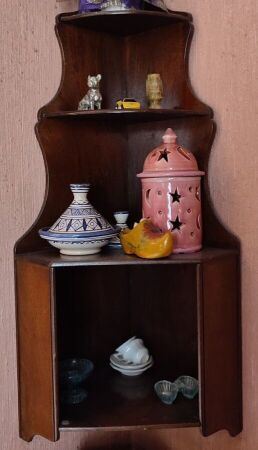 Encoignure d'applique en acajou10281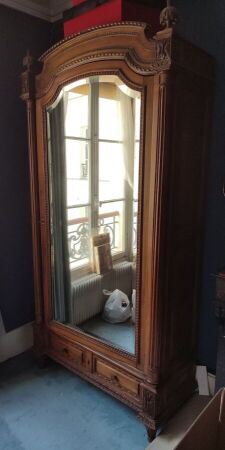 Armoire à glace en bois naturel mouluré sculpté surmontée d'un chapeau de gendarme en noyer et ornée de rais de coeurs, perles et fleurons et les montants cannelés.VENDUE SUR DESIGNATIONInvendu282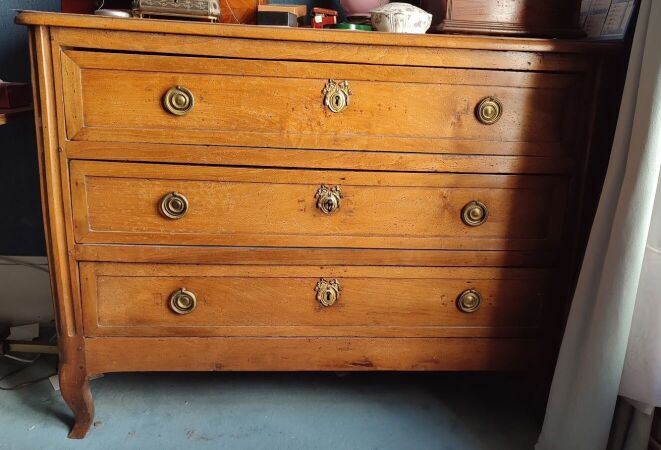 Commode en bois naturel mouluré ouvrant à trois tiroirs, les montants cannelés et les pieds cambrés(vermoulue)Haut. : 96 ; Larg. : 126 ; Prof. : 60 cmVENDUE SUR DESIGNATIONInvendu283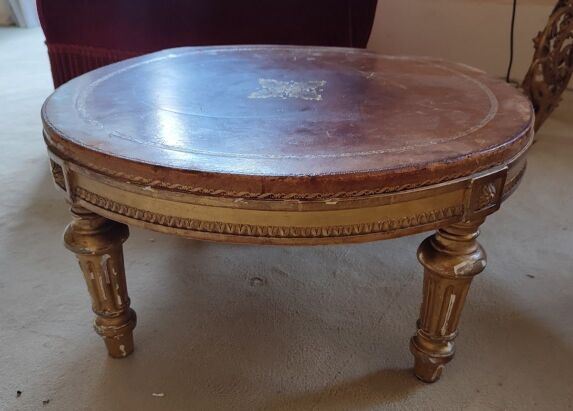 Table basse ronde en bois doré style Louis XVI et plateau en cuir havane à décor doré au petit fer(usures)Haut. : 27 ; Diam. : 55 cm40284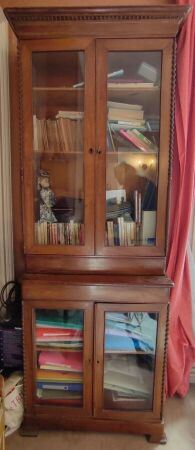 Vitrine en placage à deux corps ouvrant à quatre vantaux XIXe siècle 10285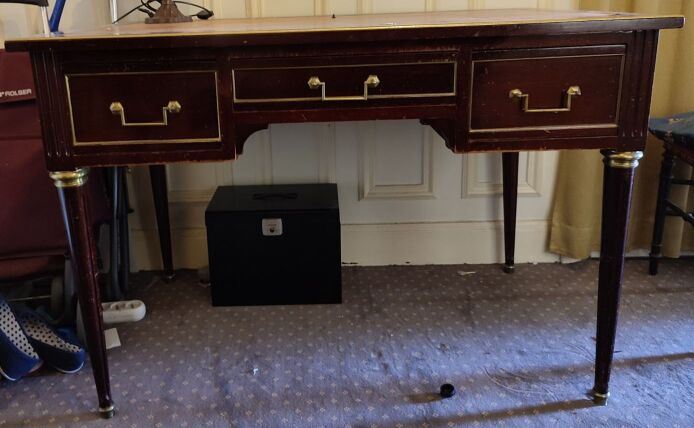 Bureau plat en bois naturel et bois de placage de style Louis XVI Haut. : 79 ; Larg. : 114,5 ; Prof. : 70 cm50286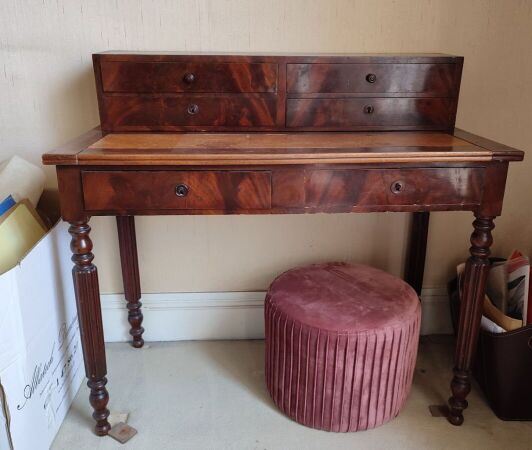 Bureau à gradin en acajou, dessus cuirXIXe siècleHaut. : 88 ; Larg. : 94 ; Prof. : 47 cm10286,1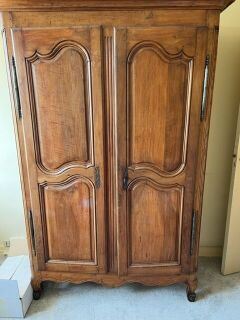 Grande armoire en bois mouluré et sculpté, pieds à enroulementXIXème siècleHaut. : 215 ; Larg. : 130 ; Prof. : 58 cmVENDUE SUR DESIGNATIONInvendu286,2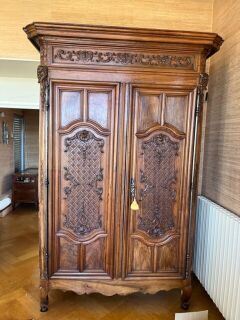 Grande armoire en bois naturel mouluré et sculpté, à décor de croisillons sur les portes et coquillesstyle Régence (éléments anciens)Haut. 254 cm; Larg. : 165 cm; Prof. : 74 cmVENDUE SUR DESIGNATIONInvendu286,3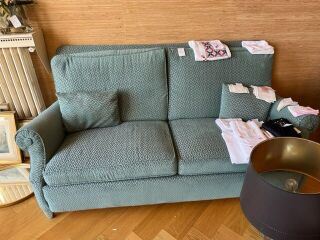 Canapé confortable 2 places, garniture de velours bleuBon état général d'usageVENDU SUR DESIGNATIONInvendu286,4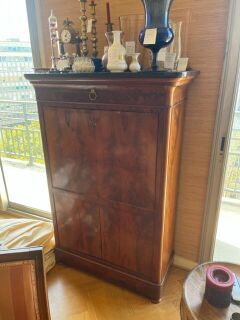 Secrétaire en placage d'acajou, ouvrant à un tiroir en partie supérieur, 2 vantaux en partie inférieure découvrant des tiroirs, et un abattant découvrant des tiroirs, casiers et miroirs, dessus de marbre noirRestauration146 x 95 x 45 cmVENDU SUR DESIGNATIONInvendu287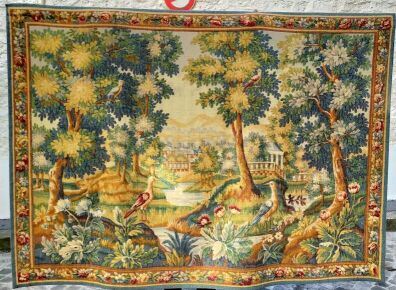 Tapisserie verdure dans le goût d'Aubusson Haut. : 140 ; Larg. : 194 cm100288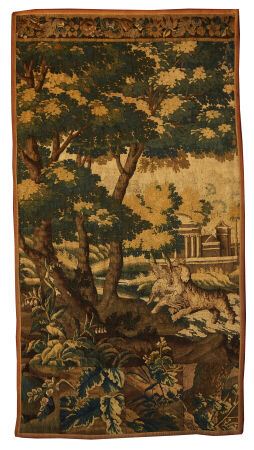 AubussonFragment de tapisserie à décor de paysage boisé, avec un chien attrapant un canard, au second plan une architecture classique.Vers 1700. En partie basse, quatre éléments rapportés.Haut. : 276 ; Larg. : 145 cm(sans bordures)320289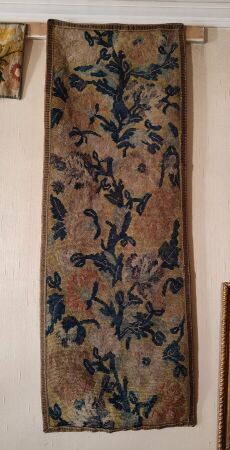 Deux bandeaux de tapisseries à décor floralOn joint des fragments de tapis et de tapisseries30291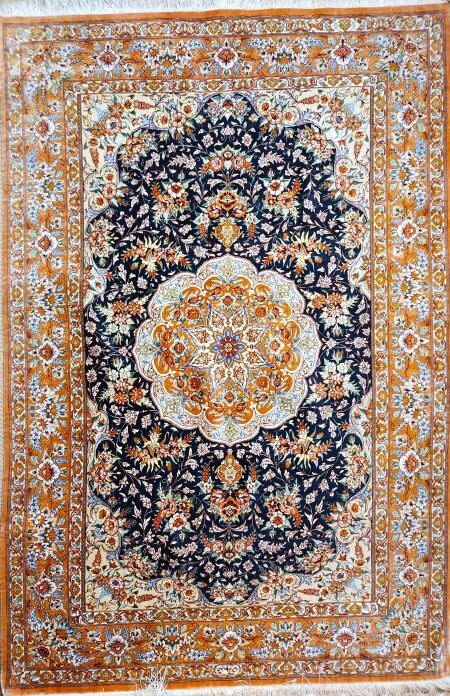 Tapis Ghoum soie (chaîne et trame en coton, velours en soie), centre de le Perse, vers 19301,46 x 0,98 m650294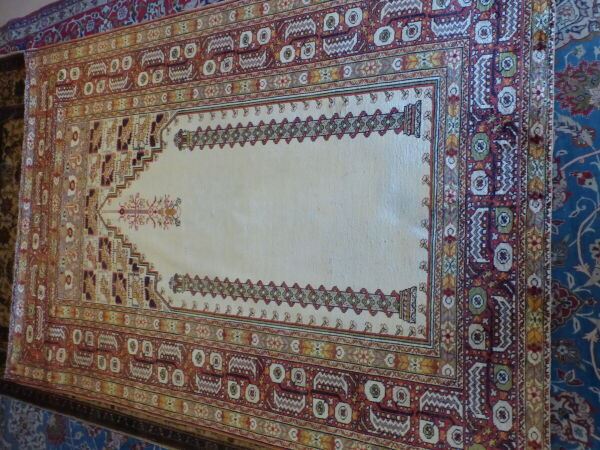 Tapis Ghiordhès en soie (chaîne, trame et velours en soie), Turquie, vers 1920 (*)1,71 x 1,21 mLe tapis est orné d'un mihrab ivoire surmonté de deux colonnes sur fond ivoire à motifs géométriques. La large bordure rouge à motifs « jamina » cerne la composition.(déchirures)«  Au XVIIe et XVIIIe siècles, dans les manufactures de Ghiordhès furent fabriqués  des tapis de prière à motif géométrique, liés à l'iconographie de la cour ottomane ()Au cours de la seconde moitié du XIXe siècle,  les manufactures de Ghiordhès abandonnèrent progressivement la production traditionnelle, pour adopter des modèles décoratifs soumis à l'influence française de style Mejid et, plus tard, des compositions « de prière » aux courbes gracieuses plus proches des goûts des acheteurs occidentaux.  La gamme chromatique utilisée jusqu'alors subit elle aussi des variations : on introduit des tons dorés de jaune, d'ocre ou de rose fuchsia  »Référence Bibliographique :  Sabahi, T "Splendeurs des tapis d'Orient", édition Atlas, p. 217 à 219140